T.C.GEBZE BELEDİYESİMECLİS KARARI	KONU :           Belediyemize ait Ulus Semt Polikliniğin yapım işi bittikten sonra Türkiye Kamu Hastaneleri Kurumuna tahsisi.KOMİSYON İNCELEMESİ :Belediye Meclisimizin 03.12.2018 tarihli toplantısında 8. Gündem maddesi olarak görüşülüp komisyonumuza havale edilen, Belediyemize ait Ulus Semt Polikliniğin yapım işi bittikten sonra Türkiye Kamu Hastaneleri Kurumuna tahsisine ilişkin İşletme ve İştirakler Müdürlüğünün teklifi komisyonumuzca incelenmiştir. Teklif yazısında; BAŞKANLIK MAKAMINAİlgi:  a) 22/12/2018 tarihli Protokol.         b) Etüd Proje Müdürlüğünün 12/09/2018 tarih ve 75175189-754.01-1954-572993 sayılı yazısı.              İlgi a) tarihli protokole istinaden Etüd Proje Müdürlüğü tarafından yaptırılan ve geçici kabulü yapılan Belediyemize ait Ulus Semt Polikliniğinin 1 adet bay ve bayan mescit, 1 adet komuta odası, 1 adet ortak kullanım odası, 2 adet personel odası, 2 adet spor alanı, 1 adet laboratuvar, 1 adet röntgen, 1 adet diş polikliniği, 12 adet poliklinik, 1 adet idari hekim odası, 1 adet ekip odası, 2 adet görüşme odası, 1 adet müşahade/müdehale odası, 1 adet enjeksiyon odası, 1 adet hasta gözlem odası, 1 adet uğraş ve terapi alanı, 1 adet kütüphane ve okuma salonu, 1 adet yemek alanı ve terapi mutfağı, 1 adet grup terapi alanı, 1 adet çok amaçlı salon, 1 adet yemekhane, 8 adet bay ve bayan wc, 7 adet engelli wc, 2 adet duş ve wc, 2 adet depo’ nun protokole göre işlem yapılması için ilgi b) tarihli ve sayılı yazısı ile Müdürlüğümüze yazılmıştır. İlgi a) tarihli protokolün Belediyenin Yükümlülükleri Bölümünün 3. Maddesinin “b” bendine göre bina yapım işi bittikten sonra Türkiye Kamu Hastaneleri Kurumu’ na 25 yıla kadar süre ile tahsis edilecektir denilmektedir.Söz konusu Ulus Semt Polikliniğinin 1 adet bay ve bayan mescit, 1 adet komuta odası, 1 adet ortak kullanım odası, 2 adet personel odası, 2 adet spor alanı, 1 adet laboratuvar, 1 adet röntgen, 1 adet diş polikliniği, 12 adet poliklinik, 1 adet idari hekim odası, 1 adet ekip odası, 2 adet görüşme odası, 1 adet müşahade/müdehale odası, 1 adet enjeksiyon odası, 1 adet hasta gözlem odası, 1 adet uğraş ve terapi alanı, 1 adet kütüphane ve okuma salonu, 1 adet yemek alanı ve terapi mutfağı, 1 adet grup terapi alanı, 1 adet çok amaçlı salon, 1 adet yemekhane, 8 adet bay ve bayan wc, 7 adet engelli wc, 2 adet duş ve wc, 2 adet depo olarak yaptırılan Ulus Semt Polikliniğinin Meclisçe belirlenecek yıl üzerinden bedelli veya bedelsiz tahsis edilip, edilemeyeceği, edilecekse şartları, süresi ve ücretinin belirlenmesi hususunda, yazımız ve eklerinin Meclise havalesini arz ederim. denilmektedir.  KOMİSYONUN GÖRÜŞÜ :Belediyemize ait Ulus Semt Polikliniğinin (1 adet bay ve bayan mescit, 1 adet komuta odası, 1 adet ortak kullanım odası, 2 adet personel odası, 2 adet spor alanı, 1 adet laboratuvar, 1 adet röntgen, 1 adet diş polikliniği, 12 adet poliklinik, 1 adet idari hekim odası, 1 adet ekip odası, 2 adet görüşme odası, 1 adet müşahade/müdehale odası, 1 adet enjeksiyon odası, 1 adet hasta gözlem odası, 1 adet uğraş ve terapi alanı, 1 adet kütüphane ve okuma salonu, 1 adet yemek alanı ve terapi mutfağı, 1 adet grup terapi alanı, 1 adet çok amaçlı salon, 1 adet yemekhane, 8 adet bay ve bayan wc, 7 adet engelli wc, 2 adet duş ve wc, 2 adet deponun) 22.12.2018 tarihli protokolün Belediyenin Yükümlülükleri Bölümünün 3. Maddesinin “b” bendine göre bina yapım işi bittikten sonra 25 yıl süre ile bedelsiz olarak Türkiye Kamu Hastaneleri Kurumu’na tahsisi komisyonumuz tarafından uygun bulunmuştur. Şeklindeki Plan ve Bütçe – Hukuk Dilekçe Komisyonu Ortak Raporu 03.01.2019 tarihli meclis toplantısında görüşülerek müzakere edilmiştir.-1-MECLİS KARARIT.C.GEBZE BELEDİYESİKARAR :Belediyemize ait Ulus Semt Polikliniğinin (1 adet bay ve bayan mescit, 1 adet komuta odası, 1 adet ortak kullanım odası, 2 adet personel odası, 2 adet spor alanı, 1 adet laboratuvar, 1 adet röntgen, 1 adet diş polikliniği, 12 adet poliklinik, 1 adet idari hekim odası, 1 adet ekip odası, 2 adet görüşme odası, 1 adet müşahade/müdehale odası, 1 adet enjeksiyon odası, 1 adet hasta gözlem odası, 1 adet uğraş ve terapi alanı, 1 adet kütüphane ve okuma salonu, 1 adet yemek alanı ve terapi mutfağı, 1 adet grup terapi alanı, 1 adet çok amaçlı salon, 1 adet yemekhane, 8 adet bay ve bayan wc, 7 adet engelli wc, 2 adet duş ve wc, 2 adet deponun) 22.12.2018 tarihli protokolün Belediyenin Yükümlülükleri Bölümünün 3. Maddesinin “b” bendine göre bina yapım işi bittikten sonra 25 yıl süre ile bedelsiz olarak Türkiye Kamu Hastaneleri Kurumu’na tahsisine yapılan oylama neticesinde üyelerin oy birliği ile karar verildi. Adnan KÖŞKER			Nilay AYRAN			Mehmet Gökhan ABANOZ              Belediye Başkanı		   	        Kâtip			 	       KâtipT.C.GEBZE BELEDİYESİMECLİS KARARI	KONU :           Belediyemiz mülkiyetinde bulunan 18 adet parseller üzerinde bulunan yapılar için Yapı Kayıt Belgesi almış olan şahıslar ile bunların kanuni ya da akdi haleflerine doğrudan satışları.KOMİSYON İNCELEMESİ :Belediye Meclisimizin 03.12.2018 tarihli toplantısında 9. Gündem maddesi olarak görüşülüp komisyonumuza havale edilen, Belediyemiz mülkiyetinde bulunan 18 adet parseller üzerinde bulunan yapılar için Yapı Kayıt Belgesi almış olan şahıslar ile bunların kanuni ya da akdi haleflerine doğrudan satışlarına ilişkin Emlak ve İstimlak Müdürlüğünün teklifi komisyonumuzca incelenmiştir. Teklif yazısında; BAŞKANLIK MAKAMINAİlgi: Toplu Konut İdaresi Başkanlığı’nın 09.11.2018 tarihli ve 13379753-750-E.140282 sayılı yazısı.	  Belediyemiz mülkiyetinde bulunan yapı kayıt belgesi alınan yapıların bulunduğu taşınmazların, 1164 sayılı kanun hükümleri uyarınca Toplu Konut İdaresi Başkanlığından satışı hususunda görüş bildirmeleri istenmiş olup, ilgi yazı ile satışında herhangi bir sakıncanın olmadığı bildirilmiştir. 		  Söz konusu taşınmazlardan ekli listede bilgileri verilen 18 adet parselin üzerinde bulunan yapılara, yapı sahipleri tarafından 3194 Sayılı İmar Kanunu’nun geçici 16. maddesi hükümleri kapsamında yapı kayıt belgesi alınmıştır.	  Belediyemize müracaat edilen 18 adet parselin yapı kayıt belgesi alan şahıslar ile bunların kanuni veya akdi haleflerine doğrudan satışlarının yapılması hususunda 5393 sayılı yasanın 18/e maddesi gereğince karar verilmek üzere yazımızın Meclise havalesini arz ederim. denilmektedir.  KOMİSYONUN GÖRÜŞÜ :Belediyemize müracaat eden aşağıda bilgileri verilen 18 adet parselin 5393 sayılı yasanın 18/e maddesi gereğince yapı kayıt belgesi alan şahıslar ile bunların kanuni veya akdi haleflerine doğrudan satışlarının yapılması hususunda Belediye Encümenine yetki verilmesi komisyonumuz tarafından uygun bulunmuştur. -1-MECLİS KARARIT.C.GEBZE BELEDİYESİŞeklindeki Plan ve Bütçe Komisyonu Raporu 03.01.2019 tarihli meclis toplantısında görüşülerek müzakere edilmiştir.KARAR :Belediyemize müracaat edilen yukarıda bilgileri verilen 18 adet parselin yapı kayıt belgesi alan şahıslar ile bunların kanuni veya akdi haleflerine doğrudan satışlarının yapılması için 5393 sayılı yasanın 18/e maddesi gereğince Encümene yetki verilmesine üyelerin oy birliği ile karar verildi. Adnan KÖŞKER			Nilay AYRAN			Mehmet Gökhan ABANOZ              Belediye Başkanı		   	        Kâtip			 	       KâtipT.C.GEBZE BELEDİYESİMECLİS KARARI	KONU :           Belediyemiz mülkiyetinde bulunan 16 adet parseller üzerinde bulunan yapılar için Yapı Kayıt Belgesi almış olan şahıslar ile bunların kanuni ya da akdi haleflerine doğrudan satışları.KOMİSYON İNCELEMESİ :Belediye Meclisimizin 03.12.2018 tarihli toplantısında 10. Gündem maddesi olarak görüşülüp komisyonumuza havale edilen, Belediyemiz mülkiyetinde bulunan 16 adet parseller üzerinde bulunan yapılar için Yapı Kayıt Belgesi almış olan şahıslar ile bunların kanuni ya da akdi haleflerine doğrudan satışlarına ilişkin Emlak ve İstimlak Müdürlüğünün teklifi komisyonumuzca incelenmiştir. Teklif yazısında; BAŞKANLIK MAKAMINAİlgi : Toplu Konut İdaresi Başkanlığı’nın 03.08.2018 tarihli ve 13379753-105.07- E.93336 sayılı yazısı. 	  Belediyemiz mülkiyetinde bulunan yapı kayıt belgesi alınan yapıların bulunduğu taşınmazların, 1164 sayılı kanun hükümleri uyarınca Toplu Konut İdaresi Başkanlığından satışı hususunda görüş bildirmeleri istenmiş olup, ilgi yazı ile satışında herhangi bir sakıncanın olmadığı bildirilmiştir. 		  Söz konusu taşınmazlardan ekli listede bilgileri verilen 16 adet parselin üzerinde bulunan yapılara, yapı sahipleri tarafından 3194 Sayılı İmar Kanunu’nun geçici 16. maddesi hükümleri kapsamında yapı kayıt belgesi alınmıştır.	  Belediyemize müracaat edilen 16 adet parselin yapı kayıt belgesi alan şahıslar ile bunların kanuni veya akdi haleflerine doğrudan satışlarının yapılması hususunda 5393 sayılı yasanın 18/e maddesi gereğince karar verilmek üzere yazımızın Meclise havalesini arz ederim. denilmektedir.  KOMİSYONUN GÖRÜŞÜ :Belediyemize müracaat eden aşağıda bilgileri verilen 16 adet parselin 5393 sayılı yasanın 18/e maddesi gereğince yapı kayıt belgesi alan şahıslar ile bunların kanuni veya akdi haleflerine doğrudan satışlarının yapılması hususunda Belediye Encümenine yetki verilmesi komisyonumuz tarafından uygun bulunmuştur. -1-MECLİS KARARIT.C.GEBZE BELEDİYESİŞeklindeki Plan ve Bütçe Komisyonu Raporu 03.01.2019 tarihli meclis toplantısında görüşülerek müzakere edilmiştir.KARAR :Belediyemize müracaat edilen yukarıda bilgileri verilen 16 adet parselin yapı kayıt belgesi alan şahıslar ile bunların kanuni veya akdi haleflerine doğrudan satışlarının yapılması için 5393 sayılı yasanın 18/e maddesi gereğince Encümene yetki verilmesine üyelerin oy birliği ile karar verildi. Adnan KÖŞKER			Nilay AYRAN			Mehmet Gökhan ABANOZ              Belediye Başkanı		   	        Kâtip			 	       KâtipT.C.GEBZE BELEDİYESİMECLİS KARARI	KONU :           İlçemiz sınırlarında özel mülkiyetlerde ağaç budama hizmetleri ücretinin belirlenmesi.KOMİSYON İNCELEMESİ :Belediye Meclisimizin 03.12.2018 tarihli toplantısında 12. Gündem maddesi olarak görüşülüp komisyonumuza havale edilen, İlçemiz sınırlarında özel mülkiyetlerde ağaç budama hizmetleri ücretinin belirlenmesine ilişkin Park ve Bahçeler Müdürlüğünün teklifi komisyonumuzca incelenmiştir. Teklif yazısında; BAŞKANLIK MAKAMINA“Ağaçların yapraklarını dökmeye başladığı Kasım ayından yapraklanmaya başladığı Mart ayına kadar olan dönemde yıl içerisinde form budaması cadde ve sokaklarda, elektrik telleri ve aydınlatma direklerini kapatan ağaçlarda budama işlemi yapılmaktadır.”	Belediyemiz sınırları içerisinde bulunan özel mülkiyetlerde budama işlemi yapılamamaktadır. Ancak, vatandaşlarımızdan gelen yoğun talep üzerine ağaç buduma işinin teknik açıdan daha sağlıklı bir biçimde yapılabilmesi için apartman bahçesindeki ağaçların budanması yönetim kararı ekli dilekçesi doğrultusunda, müstakil ev bahçesinde bulunan ağaçlar için de mülk sahibinin imzalı dilekçesi ile Belediyemize müracaat etmesi durumunda Müdürlüğümüzce uygun görülen ağaçların budanabilmesi için ‘1 saat budama ücreti) 200 TL+KDV’nin Belediyemiz Mali Hizmetler Müdürlüğüne yatırılıp, makbuzunun tarafımıza ibrazına müteakip gerekli işlemler tarafımızca yapılması düşünülmektedir. 	Yukarıda belirtilen özel mülkiyetlerde ağaç buduma hizmetimizin ücretlendirilmesi hususunu yazımızın Aralık 2018 Meclisine havalesini arz ederim, denilmektedir.  KOMİSYONUN GÖRÜŞÜ :Belediyemiz sınırları içerisinde bulunan özel mülkiyetlerde budama işlemi yapılamamaktadır. Vatandaşların talebi üzerine ağaç buduma işinin teknik açıdan daha sağlıklı bir biçimde yapılabilmesi için Apartman bahçesindeki ağaçların budanması yönetim kararı ekli dilekçesi doğrultusunda, Müstakil ev bahçesinde bulunan ağaçlar için de mülk sahibinin imzalı dilekçesi ile Belediyemize müracaat etmesi durumunda Park ve Bahçeler Müdürlüğünce uygun görülen ağaçların budama işleminin yapılmasına, budama işlemi için (1 saat budama ücreti) 200 TL (KDV dahil) fiyat tarifesinin uygulanması komisyonumuz tarafından uygun bulunmuştur. Şeklindeki Plan ve Bütçe Komisyonu Raporu 03.01.2019 tarihli meclis toplantısında görüşülerek müzakere edilmiştir.KARAR :Belediyemiz sınırları içerisinde bulunan özel mülkiyetlerde budama işlemi yapılamamaktadır. Vatandaşların talebi üzerine ağaç buduma işinin teknik açıdan daha sağlıklı bir biçimde yapılabilmesi için Apartman bahçesindeki ağaçların budanması yönetim kararı ekli dilekçesi doğrultusunda, Müstakil ev bahçesinde bulunan ağaçlar için de mülk sahibinin imzalı dilekçesi ile Belediyemize müracaat etmesi durumunda Park ve Bahçeler Müdürlüğünce uygun görülen ağaçların budama işleminin yapılmasına, budama işlemi için (1 saat budama ücreti) 200 TL (KDV dahil) fiyat tarifesinin uygulanmasına üyelerin oy birliği ile karar verildi. Adnan KÖŞKER			Nilay AYRAN			Mehmet Gökhan ABANOZ              Belediye Başkanı		   	        Kâtip			 	       KâtipT.C.GEBZE BELEDİYESİMECLİS KARARI	KONU :İlçemiz sınırlarında yeni yapılan yapılarda Kocaeli Büyükşehir Belediyesi İmar Yönetmeliği gereğince var olan ağaç dikme mükellefiyetinin dikilecek ağaç başına 20 TL olarak belediyemizce tahsil edilip yine ağaç dikme hizmetlerinde kullanılması.KOMİSYON İNCELEMESİ :Belediye Meclisimizin 03.12.2018 tarihli toplantısında 13. Gündem maddesi olarak görüşülüp komisyonumuza havale edilen, İlçemiz sınırlarında özel mülkiyetlerde ağaç budama hizmetleri ücretinin belirlenmesine ilişkin Park ve Bahçeler Müdürlüğünün teklifi komisyonumuzca incelenmiştir. Teklif yazısında; BAŞKANLIK MAKAMINA“Kocaeli Büyükşehir Belediyesi İmar Yönetmeliğinde belirtilen, yapı kullanma için belgesi başvurusunda başvuru sahibinden ilgili yönetmeliğin 67. Maddesi 1. Fıkrasında binaların ağaç dikimine müsait olan ön, yan ve arka bahçelerine yapı inşaat alanının her 50  m² si için bir ağaca 10 m² yer ayrılmak sureti ile ağaç dikilmesi zorunludur. 2. Fıkrasında, ağaç dikimine müsait bahçesi bulunmayan binalarda ise ya0pı inşaat alanının her 50 m² si için bir ağaç olmak üzere Belediyenin göstereceği kamu kullanımına ait (park, ağaçlandırma alanı vb.) alanlara ağaç dikilecektir.”	Vatandaşlarımızın yoğun talebi üzerine; ilgili yönetmeliğin 67. Maddesinin 2. Fıkrasında ağaç dikimine müsait bahçesi bulunmayan binalarda her bir ağaç için 20 TL KDV dahil ücretin Belediyemiz Mali Hizmetler Müdürlüğüne yatırılması ve toplanan meblağ ile Müdürlüğümüzün yıl içerisinde park, yeşil alan ve ağaçlandırma alanlarında kullanılacak olan ağaçların temin edilmesi planlanmaktadır. 	Yukarıda belirtilen ilgi yazımızın uygun görüşlerinizle Aralık 2018 meclisine havalesini arz ederim,  denilmektedir.  KOMİSYONUN GÖRÜŞÜ :İlçemiz sınırlarında vatandaşların talebi üzerine Kocaeli Büyükşehir Belediyesi İmar Yönetmeliğinin 67. Maddesinin 2. Fıkrasına göre ağaç dikimine müsait bahçesi bulunmayan binalarda her bir ağaç için 20 TL (KDV dahil) ücretin Belediyemizce tahsil edilmesine, tahsil edilen paranın ayrı bir hesapta takip edilerek yalnızca ağaçlandırma faaliyetlerinde kullanılması komisyonumuz tarafından uygun bulunmuştur.Şeklindeki Plan ve Bütçe Komisyonu Raporu 03.01.2019 tarihli meclis toplantısında görüşülerek müzakere edilmiştir.KARAR :İlçemiz sınırlarında vatandaşların talebi üzerine Kocaeli Büyükşehir Belediyesi İmar Yönetmeliğinin 67. Maddesinin 2. Fıkrasına göre ağaç dikimine müsait bahçesi bulunmayan binalarda her bir ağaç için 20 TL (KDV dahil) ücretin Belediyemizce tahsil edilmesine, tahsil edilen paranın ayrı bir hesapta takip edilerek yalnızca ağaçlandırma faaliyetlerinde kullanılmasına üyelerin oy birliğiyle kabul edildi.Adnan KÖŞKER			Nilay AYRAN			Mehmet Gökhan ABANOZ              Belediye Başkanı		   	        Kâtip			 	       KâtipT.C.GEBZE BELEDİYESİMECLİS KARARI	KONU :Osmanyılmaz Mah. 2469 ada, 1,2; 2738 ada 1,2,4,5, 2747 ada 1,2,3,4,5 parsellerde plan tadilatı.KOMİSYON İNCELEMESİ :İlgi:  Ahmet Reyiz YILMAZ ve Adnan YILMAZ’ın 25.10.2018 tarih ve 585077 sayılı dilekçesi.İlgi dilekçe ile ayrık nizam 6 kat konut alanı olan 2749 ada 2 parselin bir kısmı ile 3 parselin tamamı ve ayrık nizam 4 kat konut alanı olan 249 ada 2 parselin bir kısmı ile 1 parselin tamamı, 2469 ada 1 ve 2 parseller, 2738 ada 1,2,4,5 parseller, 2747 ada 1,2,3,4,5 parsellerin ve bu parseller arasındaki yolların E:1,70 hmaks:10 kat olması, kaldırılan yollara karşılık bu adaların kuzeyinden geçen 7 m.lik yolun genişletilmesine ilişkin Plan İşlem Numarası 367,178 olan 1/1000 ölçekli uygulama imar planı değişikliğinin onaylanması istenmektedir.Sonuç olarak; talebin daha detaylı incelenmek üzere ileriki bir tarihe ertelenmesi uygun görülmüştür.  Şeklindeki İmar Komisyonu Raporu 03.01.2019 tarihli meclis toplantısında görüşülerek müzakere edilmiştir.		KARAR :Osmanyılmaz Mah. 2469 ada, 1,2; 2738 ada 1,2,4,5, 2747 ada 1,2,3,4,5 parsellerde plan tadilatına ilişkin İmar Komisyonu Raporu komisyondan geldiği şekliyle oylandı ve oy birliği ile kabul edildi.  Adnan KÖŞKER			Nilay AYRAN			Mehmet Gökhan ABANOZ              Belediye Başkanı		   	        Kâtip			 	       KâtipT.C.GEBZE BELEDİYESİMECLİS KARARI	KONU :	Osmanyılmaz (Ulus) Mah. 4756 ada 7 nolu parselde plan tadilatı.KOMİSYON İNCELEMESİ :İlgi:  a) Nuriye YILDIZ vekili Ebru YILDIZ’ın 09.11.2018 tarih ve 589422 sayılı dilekçesi.         b) Kocaeli Büyükşehir Belediye Meclisinin 13.09.2018 tarih ve 504 sayılı kararı.İlgi dilekçe ile 4756 ada 7 nolu parselin yapılaşma şartları ve fonksiyonu değiştirilmeden,  kısmen ayrıntılı jeolojik-jeoteknik etüt gerektiren alan (AJE) kısmen de ÖA5.1. olarak gözüken zemin sınıfının, hazırlatılan zemin etüt raporu doğrultusunda, parselin tamamı için ÖA2.1. olarak değiştirilmesine ilişkin Plan İşlem Numarası 367,177 olan 1/1000 ölçekli uygulama imar planı değişiklik teklifinin onaylanması istenmektedir.İlgi (b) karar ile parsele ilişkin 1/5000 ölçekli nazım imar planı onaylanmıştır. Sonuç olarak; tadilat teklifinin hazırlanan zemin etüt raporu ve 1/5000 ölçekli nazım imar planı doğrultusunda hazırlandığı anlaşıldığından uygun görülmüştür. Şeklindeki İmar Komisyonu Raporu 03.01.2019 tarihli meclis toplantısında görüşülerek müzakere edilmiştir.		KARAR :	Osmanyılmaz (Ulus) Mah. 4756 ada 7 nolu parselde plan tadilatına ilişkin İmar Komisyonu Raporu komisyondan geldiği şekliyle oylandı ve oy birliği ile kabul edildi.  Adnan KÖŞKER			Nilay AYRAN			Mehmet Gökhan ABANOZ              Belediye Başkanı		   	        Kâtip			 	       KâtipT.C.GEBZE BELEDİYESİMECLİS KARARI	KONU :	Duraklı (Kangıllı) Mah. 183 ada 62 nolu parselde plan tadilatı.KOMİSYON İNCELEMESİ :İlgi: Erkan UYAN’ın 31.10.2018 tarih ve 586807 sayılı dilekçesi.İlgi dilekçe ile, İlçemiz, Duraklı (Kangıllı) Mahallesi, 183 ada 62 no parselin yolu olmadığı belirtilerek, imar planlarında yol işlenmesi talep edilmektedir.  Konu hakkında Müdürlüğümüzce çalışma yapılmış olup, söz konusu parselinde içerisinde bulunduğu yapı adasında 183 ada 62 nolu parsel ile birlikte, 183 ada 59 ve 60 nolu parsellere de ulaşımın sağlanamadığı tespit edilmiştir. Bölgede imar uygulaması da yapılmayacağı düşünüldüğünde, 183 ada 59, 60 ve 62 nolu parsellerin yola cephelerinin sağlanmasına ilişkin, Plan İşlem Numarası 1876,6 olan 1/1000 ölçekli uygulama imar planı değişiklik teklifinin onaylanması istenmektedir.Sonuç olarak; tadilat teklifi ile yola cephesi olmayan parsellerin yola cephe almasının sağlandığı anlaşıldığından talep uygun görülmüştür, Şeklindeki İmar Komisyonu Raporu 03.01.2019 tarihli meclis toplantısında görüşülerek müzakere edilmiştir.		KARAR :	Duraklı (Kangıllı) Mah. 183 ada 62 nolu parselde plan tadilatına ilişkin İmar Komisyonu Raporu komisyondan geldiği şekliyle oylandı ve oy birliği ile kabul edildi.  Adnan KÖŞKER			Nilay AYRAN			Mehmet Gökhan ABANOZ              Belediye Başkanı		   	        Kâtip			 	       KâtipT.C.GEBZE BELEDİYESİMECLİS KARARI	KONU :	Melemezli Mah. 171 ada 49 nolu parselde plan tadilatı.KOMİSYON İNCELEMESİ :İlgi: Nurten ATALAR’ın 30.10.2018 tarih ve 586075 sayılı dilekçesi.İlgi dilekçe ile, İlçemiz, Melemezli Mahallesi, 171 ada 49 no parselin dar olduğu, aynı zamanda parselin büyük kısmının imar yolunda kaldığı, kalan alana yapı yapılamayacağı belirtilerek yol güzergahının değiştirilmesi talep edilmektedir.  Konu hakkında Müdürlüğümüzce çalışma yapılmış olup, söz konusu parselde daha nitelikli yapı yapılabilmesi için yolun güney kısma kaydırılmasına ilişkin, Plan İşlem Numarası 1876,5 olan 1/1000 ölçekli uygulama imar planı değişiklik teklifinin onaylanması istenmektedir.Sonuç olarak; mevcut imar planına göre 171 ada 50 parselin doğu cephesinden zaten yola terk alanı bulunduğu, tekrar kuzey cephesinden terk alanı ayrılmasının haksızlık olacağı düşünülmüştür. Ayrıca yol güzergahı değişse bile 171 ada 49 parsel üzerinde nitelikli yapılaşmanın sağlanamayacağı düşünüldüğünden talep uygun görülmemiştir. Şeklindeki İmar Komisyonu Raporu 03.01.2019 tarihli meclis toplantısında görüşülerek müzakere edilmiştir.		KARAR :	Melemezli Mah. 171 ada 49 nolu parselde plan tadilatına ilişkin İmar Komisyonu Raporu komisyondan geldiği şekliyle oylandı ve oy birliği ile kabul edildi.  Adnan KÖŞKER			Nilay AYRAN			Mehmet Gökhan ABANOZ              Belediye Başkanı		   	        Kâtip			 	       KâtipT.C.GEBZE BELEDİYESİMECLİS KARARI	KONU :Denetim Komisyonuna 5 üye seçimiTEKLİF :İlgi: a) Yazı İşleri Müd’nün 03.01.2019 tarihli ve 46229996-301.03-603490 sayılı yazısı.         b) Meclis üyesi Nilay AYRAN ve Mehmet Gökhan ABANOZ’un 03.01.2018 tarihli müşterek imzalı önergeleri.BAŞKANLIK MAKAMINA İlgi (a) yazıda; 5393 Sayılı Kanunun 25. maddesi nüfusu 10.000 in üzerinde olan belediyelerde her yıl Ocak ayı meclis toplantısında belediyenin bir önceki yıl gelir giderleri ile hesap işlemlerinin denetimi için kendi üyeleri arasından gizli oyla seçilen en az 3 en çok 5 üyeden oluşacak denetim komisyonunun kurulmasını emretmektedir.	Seçilen Komisyonun her siyasi parti grubunun ve bağımsız üyelerin meclisteki üye sayısının meclis üye tam sayısına oranlanması suretiyle oluşması gerekmektedir.	Konunun görüşülüp karar bağlanması için yazımızın Ocak 2019 Belediye Meclisine havalesini arz ederim, denilmektedir.	İlgi (b) önergede; Seçimi yapılacak Denetim Komisyonu üyeliğine aşağıda isimleri yazılı meclis üyelerini arz ve teklif ederiz, denilmektedir.Seda KARDAŞLAR ÇELİKŞermin DELİPINARİlyas AYDINERBirol KOÇ Dilek TANKARAR :5393 Sayılı Kanunun 25. maddesi gereğince Belediyemizce kurulacak komisyonun 5 kişiden oluşmasına ve Meclis Üyesi dağılımı dikkate alınarak bu komisyonda AK Partili 4, Cumhuriyet Halk Partili 1 meclis üyesinin görev yapmasına karar verildi. Söz konusu komisyona yapılan gizli oylama sonucu, 1- Seda KARDAŞLAR 29 oy, 2- Şermin DELİPINAR 29 oy, 3- İlyas AYDINER 29 oy, 4- Birol KOÇ 29 oy, 5- Dilek TAN 26 oy aldıkları görüldü. Denetim Komisyonu yukarıda isimleri yazılı meclis üyelerinden oluşmasına üyelerin oy birliğiyle karar verildi.Adnan KÖŞKER			Nilay AYRAN			Mehmet Gökhan ABANOZ              Belediye Başkanı		   	        Kâtip			 	       KâtipT.C.GEBZE BELEDİYESİMECLİS KARARIKONU :Fazla Mesai ÜcretleriTEKLİF :İlgi:  Zabıta Müdürlüğü’nün 26.12.2018 tarihli ve 61253259-929-601552 sayılı yazısı. BAŞKANLIK MAKAMINA Belediye Zabıta Müdürlüğü personelinin görevlerini ağır şartlar altında ve günün 24 saatinde görevli bulunmaları sebebiyle Belediye meclisince her yıl yayınlanan bütçe kanununun K cetvelinde yer alan oran üzerinden fazla çalışma mesai ücreti ödenmektedir.           23.07.2004 tarih ve 25531 sayılı Resmi Gazete’de yayımlanarak yürürlüğe giren 5216 sayılı Büyükşehir Kanunu ile Belediyemiz Kocaeli Büyükşehir Belediyesi sınırlarına dahil edilmiştir. Her yıl yayınlanan bütçe Kanunu K Cetvelinde Büyükşehir sınırları içerisindeki belediyeler içinde bulundukları Büyükşehir nüfusuna tabidir denildiğinden,           01.01.2019 tarihinden itibaren geçerli olmak üzere 2019 yılında bütçe kanununda Ankara, İstanbul ve İzmir Büyükşehir Belediyeleri dışındaki diğer büyükşehirlerin belediye sınırları içerisindeki  belediyelerde çalışan zabıta personeline belirlenecek üst oran üzerinden fazla mesai çalışma ücreti ödenmesi hususunda Belediye Meclisinde görüşülerek karar alınması için yazımızın Meclise havalesini arz ederim, denilmektedir.KARAR :Teklif üzerine mecliste yapılan müzakere neticesinde; teklif geldiği şekliyle oylandı ve üyelerin oy birliği ile kabul edildi. Adnan KÖŞKER			Nilay AYRAN			Mehmet Gökhan ABANOZ              Belediye Başkanı		   	        Kâtip			 	       KâtipT.C.GEBZE BELEDİYESİMECLİS KARARIKONU :Geçici İş Pozisyonlarında çalışan geçici işçilerin çalıştırılması.TEKLİF :İlgi:  İnsan Kaynakları ve Eğitim Müdürlüğü’nün 17.12.2018 tarihli ve 56745591-907.04-768-600716 sayılı yazısı. BAŞKANLIK MAKAMINA       	İlgi yazıda; 5393 sayılı Belediye Kanunu’nun 49. maddesine dayanılarak hazırlanan Belediye ve Bağlı Kuruluşları ile Mahalli İdare Birlikleri Norm Kadro İlke ve Standartlarına Dair Yönetmelik 22.02.2007 tarih ve 26442 sayılı Resmi Gazetede yayımlanmış, ilgili yönetmeliğe uygun olarak hazırlanan Belediyemize ait Norm Kadro İlke ve Standartları 10.04.2007 tarih ve 2007/61 sayılı Meclis Kararı ile yürürlüğe girmiştir.        İçişleri Bakanlığının 12.01.2008 tarih ve 26754 sayılı Resmi Gazetede yayımlanan “Belediye ve Bağlı Kuruluşları ile Mahalli İdare Birlikleri Norm Kadro ve Standartlarına Dair Yönetmelikte; Belediye ve Mahalli İdare Birliklerinde kullanılacak geçici iş pozisyonları bu kurum ve kuruluşlar için norm kadro standartları cetvellerinde belirlenen memur norm kadro standardı toplamının yüzde yirmisini geçmemek üzere bulunacak sayının yuvarlanması ve tam yıl esasına göre hesaplanması sonucu adam/ay sayısına göre meclis tarafından yıllık olarak belirlenir. oranların hesaplanmasında sonucun tam sayı çıkmaması durumunda bulunan rakam kendinden büyük en yakın tam sayıya yuvarlanarak geçici iş pozisyonu sayısı tespit edilir.” denilmektedir.       Yapılan son yasal değişiklikler uyarınca Belediyemiz C-15 Belediye grubunda yer almış olup, toplam memur kadro sayımız 516’dır. 2016 yılı içerisinde 5393 sayılı Belediye Kanunu’nun 49. maddesinin 8. fıkrası, söz konusu yönetmeliğin 14. maddesi ve geçici 5. maddesi gereğince mevcut çalışan 28 geçici işçi personelimizin çalışmalarının devamını teminen yıllık alınması gereken vizelerin 5620 sayılı kanun’un 4. maddesi gereği;  28 X 12 = 336 Adam/Ay şeklinde Geçici İşçilerin 2019 yılı içerisinde çalıştırılabilmesi için;Talebimizin Belediyemiz Olağan Meclis Toplantısına havalesini arz ederim, denilmektedir.		KARAR :Teklif üzerine mecliste yapılan müzakere neticesinde; teklif geldiği şekliyle oylandı ve üyelerin oy birliği ile kabul edildi. Adnan KÖŞKER			Nilay AYRAN			Mehmet Gökhan ABANOZ            Belediye Başkanı		   	        Kâtip			 	       KâtipT.C.GEBZE BELEDİYESİMECLİS KARARIKONU :Boş kadrolara karşılık çalışan sözleşmeli personel ücret ve ek ödeme tespitiTEKLİF :İlgi:  İnsan Kaynakları ve Eğitim Müdürlüğü’nün 17.12.2018 tarihli ve 56745591-907.04-769-600718 sayılı yazısı. BAŞKANLIK MAKAMINA Hizmetlerine duyulan ihtiyaca binaen; 5393 Sayılı Belediye Kanunu hükümleri çerçevesinde, Sözleşmeli Personel çalıştırmamız gerekmektedir.5393 sayılı Kanunun 49 uncu maddesinde, “Sözleşmeli personel eliyle yürütülen hizmetlere ilişkin boş kadrolara ayrıca atama yapılamaz. Bu personelin, yürütecekleri hizmetler için ihdas edilmiş kadro unvanının gerektirdiği nitelikleri taşımaları şarttır. Bu fıkra uyarınca sözleşmeli olarak istihdam edileceklere ödenecek net ücret, söz konusu kadro unvanı için birinci derecenin birinci kademesi esas alınmak suretiyle 657 sayılı Devlet Memurları Kanununa göre tespit edilecek her türlü ödemeler toplamının net tutarının yüzde 25 fazlasını geçmemek üzere belediye meclisi kararıyla belirlenir. Genel hükümlere göre birinci dereceden kadro ihdas edilemeyen kadro unvanları için ise o kadro unvanından ihdası yapılmış en yüksek kadro derecesinin birinci kademesi esas alınır ve yapılacak ödemenin azami tutarı yukarıda belirtilen usûle göre tespit olunur.”  denilmektedir.Belediyemizde boş bulunan; Mühendis, Mimar, Şehir Plancısı, Peyzaj Mimarı, Teknik Ressam, Ressam, Grafiker, Ölçü ve Ayar Memuru, Çözümleyici, Tekniker, Teknisyen, Avukat, Uzman Takip, Takip, Diş Hekimi, Psikolog, Pedagog, Laborant, Sosyolog, Sağlık Memuru, Hemşire, Mütercim, Uzman, kütüphaneci, Programcı, Sağlık Teknikeri, Veteriner Sağlık Teknikeri, Veteriner, Veteriner Sağlık Teknisyeni, kadrolarına karşılık tam zamanlı veya kısmi zamanlı sözleşmeli personel olarak çalıştırılacak kişilerin ücretlerinin, Maliye Bakanlığınca her yıl bu maddeye uygun olarak Sözleşmeli Personele ödenecek ücretlerin aylık net tutarları, tavan ve taban miktarlarının belirlendiği Genelge doğrultusunda; belirlenmiş mevcut boş kadrolar karşılığı personel çalıştırılması,01.01.2019 tarihinden geçerli olacak şekilde Maliye Bakanlığınca  belirlenen taban ücretlerine %18, ek ödemelerin ise yine Maliye Bakanlığınca belirlenen oranlar doğrultusunda tespit edilen ücretlerin ödenebilmesi için yazımızın Belediyemiz Meclisince görüşülerek karara bağlanması hususunu tasviplerinize arz ederim, denilmektedir.		KARAR :Teklif üzerine mecliste yapılan müzakere neticesinde; teklif geldiği şekliyle oylandı ve üyelerin oy birliği ile kabul edildi. Adnan KÖŞKER			Nilay AYRAN		  Mehmet Gökhan ABANOZBelediye Başkanı		   	   Kâtip			              Kâtip   T.C.GEBZE BELEDİYESİMECLİS KARARIKONU :Dolu Kadro Derece Değişikliği TEKLİF :İlgi:  İnsan Kaynakları ve Eğitim Müdürlüğü’nün 17.12.2018 tarihli ve 56745591-907.04-767-600715 sayılı yazısı. BAŞKANLIK MAKAMINA 5393 Sayılı Belediye Kanununun 49.maddesinin birinci fıkrasına istinaden 22 Şubat 2007 tarih ve 26442 sayılı Belediye ve bağlı kuruluşları ile Mahalli İdare Birlikleri Norm Kadro İlke ve Standartlarına Dair Yönetmeliğin 11. Maddesi ile 22.05.2016 tarih ve 29719 sayılı Resmi Gazete ile güncellenen C-15 grubuna ait Norm Kadro standardı doğrultusunda Belediyemiz Memur personelinin müktesebine uygun hale getirilmesi için yazımız ekindeki mevcut dolu kadro derece değişikliklerinin Belediyemiz Meclisince görüşülerek karara bağlanması hususunu tasviplerinize arz ederim, denilmektedir.		KARAR :Teklif üzerine mecliste yapılan müzakere neticesinde; teklif geldiği şekliyle oylandı ve üyelerin oy birliği ile kabul edildi. Adnan KÖŞKER			Nilay AYRAN		  Mehmet Gökhan ABANOZBelediye Başkanı		   	   Kâtip			              Kâtip   T.C.GEBZE BELEDİYESİMECLİS KARARI	KONU :	Belediyemiz mülkiyetinde bulunan 49 adet parseller üzerinde bulunan yapılar için Yapı Kayıt Belgesi almış olan şahıslar ile bunların kanuni ya da akdi haleflerine doğrudan satışları. TEKLİF :İlgi: Emlak ve İstimlak Müdürlüğünün 24.12.2018 tarihli ve 48138632-769-730-601317 sayılı yazısı.BAŞKANLIK MAKAMINAİlgi : Toplu Konut İdaresi Başkanlığı’nın 03.08.2018 tarihli ve 13379753-105.07- E.93336 sayılı yazısı.	Belediyemiz mülkiyetinde bulunan yapı kayıt belgesi alınan yapıların bulunduğu taşınmazların, 1164 sayılı kanun hükümleri uyarınca Toplu Konut İdaresi Başkanlığından satışı hususunda görüş bildirmeleri istenmiş olup, ilgi yazı ile satışında herhangi bir sakıncanın olmadığı bildirilmiştir. 		  Söz konusu taşınmazlardan ekli listede bilgileri verilen 49 adet parselin üzerinde bulunan yapılara, yapı sahipleri tarafından 3194 Sayılı İmar Kanunu’nun geçici 16. maddesi hükümleri kapsamında yapı kayıt belgesi alınmıştır.	  Belediyemize müracaat edilen 49 adet parselin yapı kayıt belgesi alan şahıslar ile bunların kanuni veya akdi haleflerine doğrudan satışlarının yapılması hususunda 5393 sayılı yasanın 18/e maddesi gereğince karar verilmek üzere yazımızın Meclise havalesini arz ederim. Şeklindeki teklif okunarak yapılan müzakere neticesinde;	KARAR :Teklif üzerine mecliste yapılan müzakere neticesinde; teklifin daha detaylı incelenmek üzere Plan ve  Bütçe ve Komisyonuna havalesi oylandı ve oy birliği ile kabul edildi. Adnan KÖŞKER			Nilay AYRAN		  Mehmet Gökhan ABANOZBelediye Başkanı		   	   Kâtip			              Kâtip   MECLİS KARARIT.C.GEBZE BELEDİYESİ-1-MECLİS KARARIT.C.GEBZE BELEDİYESİAdnan KÖŞKER			Nilay AYRAN		  Mehmet Gökhan ABANOZBelediye Başkanı		   	   Kâtip			              Kâtip   T.C.GEBZE BELEDİYESİMECLİS KARARI	KONU :	Osmanyılmaz mahallesi 649 ada 252 nolu 135 m² alanlı mükerrer kayıtlı parselin satın alınması.TEKLİF :İlgi: Emlak ve İstimlak Müdürlüğünün 28.12.2018 tarihli ve 48138632-769-732-602779 sayılı yazısı.BAŞKANLIK MAKAMINAİlgi     : a) Abdulhamit ERDEM’in 24/12/2018 tarihli ve 601298 kayıt nolu dilekçesi.               b) Kocaeli Valiliği Kadastro Müdürlüğünün 20/12/2018 tarih ve 18849907-622.01- 622.01-  		E.4185135 sayılı yazısı.               İlgi (a) dilekçe incelenmiş olup; Osmanyılmaz mahallesi 649 ada 252 nolu parselin bulunduğu alanda Belediyemizce 3194 sayılı yasanın 18. Maddesi uygulaması yapılmıştır. 252 nolu parselin uygulama dışı tutularak zemindeki yeri 2381 ada 3 nolu parsel oluşturularak Gebze Belediyesi 467 / 610 Cemal ALTUNKAYA 143 / 610 olarak 04/11/1994 tarih ve 6020 yevmiye no ile tapuya tescil edilmiş ve Belediye hissesinin 30/05/2000 tarih ve 2000/1886 sayılı encümen kararıyla hissedarına satışı yapılarak zeminde mükerrer mülkiyet oluşturulmuştur.             İlgi (b) yazıyla da; yapılan hatalı işlem teyit edilmiştir.            Bu nedenle imar uygulamasında yapılan hataların ancak uygulamayı yapan kurum tarafından düzeltilebileceği gerektiğinden ilgi (a) dilekçe sahibinin mülkiyetindeki Osmanyılmaz mahallesi 649 ada 252 nolu 135 m² alanlı mükerrer kayıtlı (üst üste mülkiyet çakışması) parselin 5393 sayılı yasanın 18/e maddesince satın alınması hususunda karar verilmek üzere yazımız ve ekindeki dosyanın Meclise havalesini arz ederim. Şeklindeki teklif okunarak yapılan müzakere neticesinde;	KARAR :Teklif üzerine mecliste yapılan müzakere neticesinde; teklifin daha detaylı incelenmek üzere Plan ve  Bütçe ve Komisyonuna havalesi oylandı ve oy birliği ile kabul edildi. Adnan KÖŞKER			Nilay AYRAN		  Mehmet Gökhan ABANOZBelediye Başkanı		   	   Kâtip			              Kâtip   T.C.GEBZE BELEDİYESİMECLİS KARARIKONU :E5 2. Bölge 1/1000 ölçekli uygulama imar planına yapılan itiraz.TEKLİF :İlgi: Plan ve Proje Müd’nün 06.12.2018 tarihli ve 964731914-310.05.02/3049-596717 sayılı yazısı. BAŞKANLIK MAKAMINA Kocaeli Büyükşehir Belediye Meclisinin 13.09.2018 tarih ve 511 sayılı kararı ile onaylanan E5 2. Bölge 1/1000 ölçekli uygulma imar planına yapılan itirazlardan kabul edilenlere ilişkin paftalar 30.10.2018-30.11.2018 tarihleri arasında askıya çıkarılmıştır.	Daha önce yapılan askı süresi içerisinde Müdürlüğümüzce 1/1000 ölçekli uygulama imar planı plan notlarının 4.2.10 maddesinin “Planda (T) Sembolü olan yapı adalarında,%6 oranında konut yapılmasına izin verilecektir. Bu alanlarda minimum ifraz şartı 1500 m2'dir. 1500m2' nin altında yeni parsel oluşmasına müsaade edilmeyecektir.” Şeklinde değiştirilmesi talep edilmiş ancak Kocaeli Büyükşehir Belediye Meclisi tarafından Kabul edilmemiştir. 	Bu nedenle Müdürlüğümüzce askı süresi içerisinde plan notunun değiştirilmesi amacı ile yeniden itiraz edilmekte olup; Plan İşlem Numarası 29150,5 olan talebin onaylanması istenmektedir.	3194 sayılı İmar Kanunu’nun 8/b maddesi ve “Mekansal Planlar Yapım Yönetmeliğinin” ilgili maddeleri gereği konunun görüşülerek karar verilmek üzere yazımız ve eklerinin meclise havalesini arz ederim, Şeklindeki teklif okunarak yapılan müzakere neticesinde;		 KARAR :Teklif üzerine mecliste yapılan müzakere neticesinde; teklifin daha detaylı incelenmek üzere İmar Komisyonuna havalesi oylandı ve oy birliği ile kabul edildi. Adnan KÖŞKER			Nilay AYRAN		   Mehmet Gökhan ABANOZBelediye Başkanı		   	   Kâtip			              KâtipT.C.GEBZE BELEDİYESİMECLİS KARARIKONU :Ulus Mah. 4665 ada 5 nolu parselde plan tadilatına ilişkin teklif.TEKLİF :İlgi: Plan ve Proje Müd’nün 26.12.2018 tarihli ve 964731914-310.05.02/3317-602054 sayılı yazısı. BAŞKANLIK MAKAMINA İlgi:  a) Park ve Bahçeler Müdürlüğü’nün 17.08.2018 tarih ve 567967 sayılı yazısı.         b) Kocaeli Büyükşehir Belediye Meclisi’nin 15.11.2018 tarih ve 584 sayılı kararı.İlgi (a) yazı ile, İlçemiz, Ulus Mahallesi, 4665 ada 5 nolu parselin ayrık nizam 3 kat konut alanı olan kullanımlarının 3, 4 ve 19 nolu parsellerdeki park alanına eklenmesine ilişkin plan işlem numarası 367,180 olan 1/1000 ölçekli uygulama imar planı değişikliğinin onaylanması talep edilmektedir.İlgi (b) karar ile alana ilişkin 1/5000 ölçekli nazım imar planı değişikliği onaylanmıştır.  	3194 sayılı İmar Kanunu’nun 8/b maddesi ve “Mekansal Planlar Yapım Yönetmeliği” ilgili maddeleri gereği konunun görüşülerek karar verilmek üzere yazımız ve eklerinin meclise havalesini arz ederim. Şeklindeki teklif okunarak yapılan müzakere neticesinde;		 KARAR :Teklif üzerine mecliste yapılan müzakere neticesinde; teklifin daha detaylı incelenmek üzere İmar Komisyonuna havalesi oylandı ve oy birliği ile kabul edildi. Adnan KÖŞKER			Nilay AYRAN		   Mehmet Gökhan ABANOZBelediye Başkanı		   	   Kâtip			              KâtipT.C.GEBZE BELEDİYESİMECLİS KARARIKONU : Şubat 2019 Meclis Toplantısı gün ve saatinin belirlenmesi.TEKLİF :“Belediye Başkanı Adnan KÖŞKER, Şubat 2019 Meclis toplantısı 1. Birleşiminin 04 Şubat 2019/ Pazartesi günü saat 16.00’da yapılması”  Şeklindeki sözlü önerge teklifi; KARAR :Sözlü Önerge Teklif üzerine yapılan müzakere neticesinde; Şubat 2019 Meclis toplantısı 1. Birleşiminin 04 Şubat 2019/Pazartesi günü saat 16.00’da yapılması oylandı ve oy birliği ile kabul edildi.Adnan KÖŞKER			Nilay AYRAN		  Mehmet Gökhan ABANOZBelediye Başkanı		   	   Kâtip			              Kâtip   T.C.GEBZE BELEDİYE BAŞKANLIĞIMECLİS KARAR ÖZETLERİ-1-MECLİS KARARIT.C.GEBZE BELEDİYESİAdnan KÖŞKER			Nilay AYRAN		  Mehmet Gökhan ABANOZBelediye Başkanı		   	   Kâtip			              Kâtip   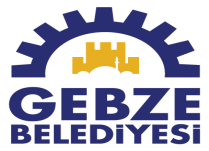 Karar Tarihi03.01.2019Karar No1KonuYer TahsisiYer TahsisiDairesiİşletme ve İştirakler Müdürlüğüİşletme ve İştirakler MüdürlüğüEvrak Tarih ve No15.11.20181197-592679BelediyeMeclisiniTeşkil EdenZevatAdnan KÖŞKER-Mehmet BAŞARAN(izinli)-Bahtiyar ÖZTÜRK-Ayhan ÖZEK(izinli)-Oya TUNÇEL(izinli)- -Ergün KAHRAMAN-Engin GÜZEL(izinli)- Tuba ŞENSOY-Nilay AYRAN- Burak SARI- Hüseyin YILMAZ-Kerim BÜYÜKGÖZ-Kadir GÜRKAN(izinli)-Celal ÇELİKBİLEK - Metin AKSU-Cesur KURTGÖZ-Nazmiye HÖBEK-Gülcan KÜLAHLI-Mustafa OK(izinli)-Mehmet TÜYYÜZ(izinli)- Mehmet Gökhan ABANOZ-Musa ÇINAR-Sezer ÜNLÜTÜRK-Şamil YALÇIN-Seda KARDAŞLAR ÇELİK-Şahin ÖZKAN-Birol KOÇ-İlyas AYDINER-Şermin DELİPINAR-Ahmet DUVARBAŞI-Dilek TAN-Salih IŞIK -Yılmaz BULUT(izinli)  -Eşref Emin GÜZEY  -Serkan DAVUTOĞLU  -Neşe CELEP(izinli)-Murat ERDOĞAN-Fahrettin BOSTANAdnan KÖŞKER-Mehmet BAŞARAN(izinli)-Bahtiyar ÖZTÜRK-Ayhan ÖZEK(izinli)-Oya TUNÇEL(izinli)- -Ergün KAHRAMAN-Engin GÜZEL(izinli)- Tuba ŞENSOY-Nilay AYRAN- Burak SARI- Hüseyin YILMAZ-Kerim BÜYÜKGÖZ-Kadir GÜRKAN(izinli)-Celal ÇELİKBİLEK - Metin AKSU-Cesur KURTGÖZ-Nazmiye HÖBEK-Gülcan KÜLAHLI-Mustafa OK(izinli)-Mehmet TÜYYÜZ(izinli)- Mehmet Gökhan ABANOZ-Musa ÇINAR-Sezer ÜNLÜTÜRK-Şamil YALÇIN-Seda KARDAŞLAR ÇELİK-Şahin ÖZKAN-Birol KOÇ-İlyas AYDINER-Şermin DELİPINAR-Ahmet DUVARBAŞI-Dilek TAN-Salih IŞIK -Yılmaz BULUT(izinli)  -Eşref Emin GÜZEY  -Serkan DAVUTOĞLU  -Neşe CELEP(izinli)-Murat ERDOĞAN-Fahrettin BOSTAN           Gebze Belediye Meclisi’nin 2019 yılı Ocak ayı 1. Birleşimi 03.01.2019 Perşembe günü saat 16:00’da yaptığı toplantısında alınan 1 sayılı kararıdır.            Gebze Belediye Meclisi’nin 2019 yılı Ocak ayı 1. Birleşimi 03.01.2019 Perşembe günü saat 16:00’da yaptığı toplantısında alınan 1 sayılı kararıdır.            Gebze Belediye Meclisi’nin 2019 yılı Ocak ayı 1. Birleşimi 03.01.2019 Perşembe günü saat 16:00’da yaptığı toplantısında alınan 1 sayılı kararıdır. Karar Tarihi03/ 01// 2019Karar No2019 / 1  KararınÖzüYer TahsisiKarar Tarihi03.01.2019Karar No2Konu18 adet Yapı Kayıt Belgeli Parsel Satışları18 adet Yapı Kayıt Belgeli Parsel SatışlarıDairesiEmlak ve İstimlak MüdürlüğüEmlak ve İstimlak MüdürlüğüEvrak Tarih ve No23.11.2018666-593005BelediyeMeclisiniTeşkil EdenZevatAdnan KÖŞKER-Mehmet BAŞARAN(izinli)-Bahtiyar ÖZTÜRK-Ayhan ÖZEK(izinli)-Oya TUNÇEL(izinli)- -Ergün KAHRAMAN-Engin GÜZEL(izinli)- Tuba ŞENSOY-Nilay AYRAN- Burak SARI- Hüseyin YILMAZ-Kerim BÜYÜKGÖZ-Kadir GÜRKAN(izinli)-Celal ÇELİKBİLEK - Metin AKSU-Cesur KURTGÖZ-Nazmiye HÖBEK-Gülcan KÜLAHLI-Mustafa OK(izinli)-Mehmet TÜYYÜZ(izinli)- Mehmet Gökhan ABANOZ-Musa ÇINAR-Sezer ÜNLÜTÜRK-Şamil YALÇIN-Seda KARDAŞLAR ÇELİK-Şahin ÖZKAN-Birol KOÇ-İlyas AYDINER-Şermin DELİPINAR-Ahmet DUVARBAŞI-Dilek TAN-Salih IŞIK -Yılmaz BULUT(izinli)  -Eşref Emin GÜZEY  -Serkan DAVUTOĞLU  -Neşe CELEP(izinli)-Murat ERDOĞAN-Fahrettin BOSTANAdnan KÖŞKER-Mehmet BAŞARAN(izinli)-Bahtiyar ÖZTÜRK-Ayhan ÖZEK(izinli)-Oya TUNÇEL(izinli)- -Ergün KAHRAMAN-Engin GÜZEL(izinli)- Tuba ŞENSOY-Nilay AYRAN- Burak SARI- Hüseyin YILMAZ-Kerim BÜYÜKGÖZ-Kadir GÜRKAN(izinli)-Celal ÇELİKBİLEK - Metin AKSU-Cesur KURTGÖZ-Nazmiye HÖBEK-Gülcan KÜLAHLI-Mustafa OK(izinli)-Mehmet TÜYYÜZ(izinli)- Mehmet Gökhan ABANOZ-Musa ÇINAR-Sezer ÜNLÜTÜRK-Şamil YALÇIN-Seda KARDAŞLAR ÇELİK-Şahin ÖZKAN-Birol KOÇ-İlyas AYDINER-Şermin DELİPINAR-Ahmet DUVARBAŞI-Dilek TAN-Salih IŞIK -Yılmaz BULUT(izinli)  -Eşref Emin GÜZEY  -Serkan DAVUTOĞLU  -Neşe CELEP(izinli)-Murat ERDOĞAN-Fahrettin BOSTAN           Gebze Belediye Meclisi’nin 2019 yılı Ocak ayı 1. Birleşimi 03.01.2019 Perşembe günü saat 16:00’da yaptığı toplantısında alınan 2 sayılı kararıdır.            Gebze Belediye Meclisi’nin 2019 yılı Ocak ayı 1. Birleşimi 03.01.2019 Perşembe günü saat 16:00’da yaptığı toplantısında alınan 2 sayılı kararıdır.            Gebze Belediye Meclisi’nin 2019 yılı Ocak ayı 1. Birleşimi 03.01.2019 Perşembe günü saat 16:00’da yaptığı toplantısında alınan 2 sayılı kararıdır. Karar Tarihi03/ 01// 2019Karar No2019 /   2KararınÖzü18 adet Yapı Kayıt Belgeli Parsel SatışlarıSATIŞ LİSTESİSATIŞ LİSTESİSATIŞ LİSTESİSATIŞ LİSTESİSATIŞ LİSTESİSATIŞ LİSTESİSATIŞ LİSTESİSATIŞ LİSTESİSATIŞ LİSTESİSıra NoMahallePaftaAdaParselAlan (m²)Satılacak Hisse (m²)İmar DurumuYapı Kayıt Belge No1İstasyonG22B24A1D12367151,00Tam3 Kat, KonutJ69O0YNC2Mustafapaşa (Mevlana)30M1A30969146,00Tam3 Kat, KonutC62U2YKE3Mustafapaşa (Mevlana)30L2C317117209,87171,234 Kat, KonutPJ4YERC44Mustafapaşa (Mevlana)30L2C31762170,00Tam3 Kat, KonutT7BKY4TZ5Mustafapaşa (Gaziler)31M4D33069524,00281,403 Kat, KonutA5M6U2TZ6Mustafapaşa (Gaziler)31M1D331914176,0593,023 Kat, KonutVIOTELB27Mustafapaşa (Gaziler)31M1D331916121,76Tam3 Kat, KonutIA5I1PV38Mustafapaşa (Gaziler)31M1D331917157,2477,773 Kat, KonutY5U3LOIP9Mustafapaşa (Gaziler)31M1D331919108,63Tam3 Kat, KonutL7VD7IKO10Mustafapaşa (Gaziler)31M4A33361157,00Tam3 Kat, Konut1HYCH3TM11Güzeller (Arapçeşme)G22B20D1D34492237,75Tam3 Kat, TicaretMA3R5RN512Çayırova (Mimarsinan)G22B18C2D374512966,00348,004 Kat, Konut6VPNJATR13Çayırova (Mimarsinan)G22B18C2D37905273,00155,003 Kat, KonutNLDIN42914Çayırova (Adem Yavuz)G22B18C1C39114437,00177,604 Kat, KonutUCOEELP915Çayırova (Cumhuriyet)G22B18C1B400012567,00184,183 Kat, KonutYJU4CH4816Osmanyılmaz (Köşklüçeşme)G22B19D3C43971141,82Tam3 Kat, KonutBOIYOIAT17Osmanyılmaz (Köşklüçeşme)G22B24A2A44252272,0092,004 Kat, KonutKK08NLCK18Osmanyılmaz (Ulus)G22B18C3C46461159,0079,004 Kat, KonutYLFCJVDEKarar Tarihi03.01.2019Karar No3Konu16 adet Yapı Kayıt Belgeli Parsel Satışları16 adet Yapı Kayıt Belgeli Parsel SatışlarıDairesiEmlak ve İstimlak MüdürlüğüEmlak ve İstimlak MüdürlüğüEvrak Tarih ve No23.11.2018665-593002BelediyeMeclisiniTeşkil EdenZevatAdnan KÖŞKER-Mehmet BAŞARAN(izinli)-Bahtiyar ÖZTÜRK-Ayhan ÖZEK(izinli)-Oya TUNÇEL(izinli)- -Ergün KAHRAMAN-Engin GÜZEL(izinli)- Tuba ŞENSOY-Nilay AYRAN- Burak SARI- Hüseyin YILMAZ-Kerim BÜYÜKGÖZ-Kadir GÜRKAN(izinli)-Celal ÇELİKBİLEK - Metin AKSU-Cesur KURTGÖZ-Nazmiye HÖBEK-Gülcan KÜLAHLI-Mustafa OK(izinli)-Mehmet TÜYYÜZ(izinli)- Mehmet Gökhan ABANOZ-Musa ÇINAR-Sezer ÜNLÜTÜRK-Şamil YALÇIN-Seda KARDAŞLAR ÇELİK-Şahin ÖZKAN-Birol KOÇ-İlyas AYDINER-Şermin DELİPINAR-Ahmet DUVARBAŞI-Dilek TAN-Salih IŞIK -Yılmaz BULUT(izinli)  -Eşref Emin GÜZEY  -Serkan DAVUTOĞLU  -Neşe CELEP(izinli)-Murat ERDOĞAN-Fahrettin BOSTANAdnan KÖŞKER-Mehmet BAŞARAN(izinli)-Bahtiyar ÖZTÜRK-Ayhan ÖZEK(izinli)-Oya TUNÇEL(izinli)- -Ergün KAHRAMAN-Engin GÜZEL(izinli)- Tuba ŞENSOY-Nilay AYRAN- Burak SARI- Hüseyin YILMAZ-Kerim BÜYÜKGÖZ-Kadir GÜRKAN(izinli)-Celal ÇELİKBİLEK - Metin AKSU-Cesur KURTGÖZ-Nazmiye HÖBEK-Gülcan KÜLAHLI-Mustafa OK(izinli)-Mehmet TÜYYÜZ(izinli)- Mehmet Gökhan ABANOZ-Musa ÇINAR-Sezer ÜNLÜTÜRK-Şamil YALÇIN-Seda KARDAŞLAR ÇELİK-Şahin ÖZKAN-Birol KOÇ-İlyas AYDINER-Şermin DELİPINAR-Ahmet DUVARBAŞI-Dilek TAN-Salih IŞIK -Yılmaz BULUT(izinli)  -Eşref Emin GÜZEY  -Serkan DAVUTOĞLU  -Neşe CELEP(izinli)-Murat ERDOĞAN-Fahrettin BOSTAN           Gebze Belediye Meclisi’nin 2019 yılı Ocak ayı 1. Birleşimi 03.01.2019 Perşembe günü saat 16:00’da yaptığı toplantısında alınan 3 sayılı kararıdır.            Gebze Belediye Meclisi’nin 2019 yılı Ocak ayı 1. Birleşimi 03.01.2019 Perşembe günü saat 16:00’da yaptığı toplantısında alınan 3 sayılı kararıdır.            Gebze Belediye Meclisi’nin 2019 yılı Ocak ayı 1. Birleşimi 03.01.2019 Perşembe günü saat 16:00’da yaptığı toplantısında alınan 3 sayılı kararıdır. Karar Tarihi03/ 01// 2019Karar No2019 /   3KararınÖzü16 adet Yapı Kayıt Belgeli Parsel SatışlarıSATIŞ LİSTESİSATIŞ LİSTESİSATIŞ LİSTESİSATIŞ LİSTESİSATIŞ LİSTESİSATIŞ LİSTESİSATIŞ LİSTESİSATIŞ LİSTESİSATIŞ LİSTESİSıra NoMahallePaftaAdaParselAlan (m²)Satılacak Hisse (m²)Parsel DurumuYapı Kayıt Belge No1Mustafapaşa (Hürriyet)4410152955,00424,00Yapı Kayıtlı KadastralCZIS1PUS2Osmanyılmaz (Hürriyet)44291132085,00266,00Yapı Kayıtlı KadastralSV62C8OY3Osmanyılmaz (Hürriyet)44293224211,00305,63Yapı Kayıtlı Kadastral4SHFV3SF4Mustafapaşa (Yavuzselim)G22B19D4A 321401195,14TamYapı Kayıtlı KadastralLI333R8K5Mustafapaşa (Yavuzselim)G22B19D1D 517614289,00TamYapı Kayıtlı İmarZU9LZT466Mustafapaşa (Yavuzselim)G22B19D1C 59622443,64TamYapı Kayıtlı Kadastral1N3V5V8Z7Mustafapaşa (Yavuzselim)G22B19D4A 597310157,20TamYapı Kayıtlı KadastralA52IKG3Y8Mustafapaşa (Yavuzselim)G22B19D4A 597311154,35TamYapı Kayıtlı KadastralA52IKG3Y9Mustafapaşa (Yavuzselim)G22B19D4A 597313344,87TamYapı Kayıtlı KadastralFF3D4PRK10Mustafapaşa (Yavuzselim)G22B19D4A 59756346,19TamYapı Kayıtlı KadastralVH642JJT11Mustafapaşa (Yavuzselim)G22B19D4A 598111158,78TamYapı Kayıtlı KadastralHA36DKV612Mustafapaşa (Yavuzselim)G22B19D4A 599310361,13TamYapı Kayıtlı KadastralS6NZ7RC213Mustafapaşa (Yavuzselim)G22B19D4A 599320262,74TamYapı Kayıtlı KadastralYM8DF2H414Mustafapaşa (Yavuzselim)G22B19D4A 60008213,59TamYapı Kayıtlı KadastralSNG7A2F115Mustafapaşa (Hürriyet)G22B24A1A 60335132,04TamYapı Kayıtlı KadastralE4KYK6UL16Mustafapaşa (Ulus)G22B18C3B60514211,22TamYapı Kayıtlı KadastralU82BE30SKarar Tarihi03.01.2019Karar No4KonuAğaç BudamaAğaç BudamaDairesiPark ve Bahçeler MüdürlüğüPark ve Bahçeler MüdürlüğüEvrak Tarih ve No21.11.2018592347BelediyeMeclisiniTeşkil EdenZevatAdnan KÖŞKER-Mehmet BAŞARAN(izinli)-Bahtiyar ÖZTÜRK-Ayhan ÖZEK(izinli)-Oya TUNÇEL(izinli)- -Ergün KAHRAMAN-Engin GÜZEL(izinli)- Tuba ŞENSOY-Nilay AYRAN- Burak SARI- Hüseyin YILMAZ-Kerim BÜYÜKGÖZ-Kadir GÜRKAN(izinli)-Celal ÇELİKBİLEK - Metin AKSU-Cesur KURTGÖZ-Nazmiye HÖBEK-Gülcan KÜLAHLI-Mustafa OK(izinli)-Mehmet TÜYYÜZ(izinli)- Mehmet Gökhan ABANOZ-Musa ÇINAR-Sezer ÜNLÜTÜRK-Şamil YALÇIN-Seda KARDAŞLAR ÇELİK-Şahin ÖZKAN-Birol KOÇ-İlyas AYDINER-Şermin DELİPINAR-Ahmet DUVARBAŞI-Dilek TAN-Salih IŞIK -Yılmaz BULUT(izinli)  -Eşref Emin GÜZEY  -Serkan DAVUTOĞLU  -Neşe CELEP(izinli)-Murat ERDOĞAN-Fahrettin BOSTANAdnan KÖŞKER-Mehmet BAŞARAN(izinli)-Bahtiyar ÖZTÜRK-Ayhan ÖZEK(izinli)-Oya TUNÇEL(izinli)- -Ergün KAHRAMAN-Engin GÜZEL(izinli)- Tuba ŞENSOY-Nilay AYRAN- Burak SARI- Hüseyin YILMAZ-Kerim BÜYÜKGÖZ-Kadir GÜRKAN(izinli)-Celal ÇELİKBİLEK - Metin AKSU-Cesur KURTGÖZ-Nazmiye HÖBEK-Gülcan KÜLAHLI-Mustafa OK(izinli)-Mehmet TÜYYÜZ(izinli)- Mehmet Gökhan ABANOZ-Musa ÇINAR-Sezer ÜNLÜTÜRK-Şamil YALÇIN-Seda KARDAŞLAR ÇELİK-Şahin ÖZKAN-Birol KOÇ-İlyas AYDINER-Şermin DELİPINAR-Ahmet DUVARBAŞI-Dilek TAN-Salih IŞIK -Yılmaz BULUT(izinli)  -Eşref Emin GÜZEY  -Serkan DAVUTOĞLU  -Neşe CELEP(izinli)-Murat ERDOĞAN-Fahrettin BOSTAN           Gebze Belediye Meclisi’nin 2019 yılı Ocak ayı 1. Birleşimi 03.01.2019 Perşembe günü saat 16:00’da yaptığı toplantısında alınan 4 sayılı kararıdır.            Gebze Belediye Meclisi’nin 2019 yılı Ocak ayı 1. Birleşimi 03.01.2019 Perşembe günü saat 16:00’da yaptığı toplantısında alınan 4 sayılı kararıdır.            Gebze Belediye Meclisi’nin 2019 yılı Ocak ayı 1. Birleşimi 03.01.2019 Perşembe günü saat 16:00’da yaptığı toplantısında alınan 4 sayılı kararıdır. Karar Tarihi03.01.2019Karar No5KonuAğaç BedeliAğaç BedeliDairesiPark ve Bahçeler MüdürlüğüPark ve Bahçeler MüdürlüğüEvrak Tarih ve No21.11.2018592349BelediyeMeclisiniTeşkil EdenZevatAdnan KÖŞKER-Mehmet BAŞARAN(izinli)-Bahtiyar ÖZTÜRK-Ayhan ÖZEK(izinli)-Oya TUNÇEL(izinli)- -Ergün KAHRAMAN-Engin GÜZEL(izinli)- Tuba ŞENSOY-Nilay AYRAN- Burak SARI- Hüseyin YILMAZ-Kerim BÜYÜKGÖZ-Kadir GÜRKAN(izinli)-Celal ÇELİKBİLEK - Metin AKSU-Cesur KURTGÖZ-Nazmiye HÖBEK-Gülcan KÜLAHLI-Mustafa OK(izinli)-Mehmet TÜYYÜZ(izinli)- Mehmet Gökhan ABANOZ-Musa ÇINAR-Sezer ÜNLÜTÜRK-Şamil YALÇIN-Seda KARDAŞLAR ÇELİK-Şahin ÖZKAN-Birol KOÇ-İlyas AYDINER-Şermin DELİPINAR-Ahmet DUVARBAŞI-Dilek TAN-Salih IŞIK -Yılmaz BULUT(izinli)  -Eşref Emin GÜZEY  -Serkan DAVUTOĞLU  -Neşe CELEP(izinli)-Murat ERDOĞAN-Fahrettin BOSTANAdnan KÖŞKER-Mehmet BAŞARAN(izinli)-Bahtiyar ÖZTÜRK-Ayhan ÖZEK(izinli)-Oya TUNÇEL(izinli)- -Ergün KAHRAMAN-Engin GÜZEL(izinli)- Tuba ŞENSOY-Nilay AYRAN- Burak SARI- Hüseyin YILMAZ-Kerim BÜYÜKGÖZ-Kadir GÜRKAN(izinli)-Celal ÇELİKBİLEK - Metin AKSU-Cesur KURTGÖZ-Nazmiye HÖBEK-Gülcan KÜLAHLI-Mustafa OK(izinli)-Mehmet TÜYYÜZ(izinli)- Mehmet Gökhan ABANOZ-Musa ÇINAR-Sezer ÜNLÜTÜRK-Şamil YALÇIN-Seda KARDAŞLAR ÇELİK-Şahin ÖZKAN-Birol KOÇ-İlyas AYDINER-Şermin DELİPINAR-Ahmet DUVARBAŞI-Dilek TAN-Salih IŞIK -Yılmaz BULUT(izinli)  -Eşref Emin GÜZEY  -Serkan DAVUTOĞLU  -Neşe CELEP(izinli)-Murat ERDOĞAN-Fahrettin BOSTAN           Gebze Belediye Meclisi’nin 2019 yılı Ocak ayı 1. Birleşimi 03.01.2019 Perşembe günü saat 16:00’da yaptığı toplantısında alınan 5 sayılı kararıdır.            Gebze Belediye Meclisi’nin 2019 yılı Ocak ayı 1. Birleşimi 03.01.2019 Perşembe günü saat 16:00’da yaptığı toplantısında alınan 5 sayılı kararıdır.            Gebze Belediye Meclisi’nin 2019 yılı Ocak ayı 1. Birleşimi 03.01.2019 Perşembe günü saat 16:00’da yaptığı toplantısında alınan 5 sayılı kararıdır. Karar Tarihi03.01.2019Karar No6KonuPlan TadilatıPlan TadilatıDairesiPlan ve Proje MüdürlüğüPlan ve Proje MüdürlüğüEvrak Tarih ve No15.11.20182744-585077BelediyeMeclisiniTeşkil EdenZevatAdnan KÖŞKER-Mehmet BAŞARAN(izinli)-Bahtiyar ÖZTÜRK-Ayhan ÖZEK(izinli)-Oya TUNÇEL(izinli)- -Ergün KAHRAMAN-Engin GÜZEL(izinli)- Tuba ŞENSOY-Nilay AYRAN- Burak SARI- Hüseyin YILMAZ-Kerim BÜYÜKGÖZ-Kadir GÜRKAN(izinli)-Celal ÇELİKBİLEK - Metin AKSU-Cesur KURTGÖZ-Nazmiye HÖBEK-Gülcan KÜLAHLI-Mustafa OK(izinli)-Mehmet TÜYYÜZ(izinli)- Mehmet Gökhan ABANOZ-Musa ÇINAR-Sezer ÜNLÜTÜRK-Şamil YALÇIN-Seda KARDAŞLAR ÇELİK-Şahin ÖZKAN-Birol KOÇ-İlyas AYDINER-Şermin DELİPINAR-Ahmet DUVARBAŞI-Dilek TAN-Salih IŞIK -Yılmaz BULUT(izinli)  -Eşref Emin GÜZEY  -Serkan DAVUTOĞLU  -Neşe CELEP(izinli)-Murat ERDOĞAN-Fahrettin BOSTANAdnan KÖŞKER-Mehmet BAŞARAN(izinli)-Bahtiyar ÖZTÜRK-Ayhan ÖZEK(izinli)-Oya TUNÇEL(izinli)- -Ergün KAHRAMAN-Engin GÜZEL(izinli)- Tuba ŞENSOY-Nilay AYRAN- Burak SARI- Hüseyin YILMAZ-Kerim BÜYÜKGÖZ-Kadir GÜRKAN(izinli)-Celal ÇELİKBİLEK - Metin AKSU-Cesur KURTGÖZ-Nazmiye HÖBEK-Gülcan KÜLAHLI-Mustafa OK(izinli)-Mehmet TÜYYÜZ(izinli)- Mehmet Gökhan ABANOZ-Musa ÇINAR-Sezer ÜNLÜTÜRK-Şamil YALÇIN-Seda KARDAŞLAR ÇELİK-Şahin ÖZKAN-Birol KOÇ-İlyas AYDINER-Şermin DELİPINAR-Ahmet DUVARBAŞI-Dilek TAN-Salih IŞIK -Yılmaz BULUT(izinli)  -Eşref Emin GÜZEY  -Serkan DAVUTOĞLU  -Neşe CELEP(izinli)-Murat ERDOĞAN-Fahrettin BOSTAN           Gebze Belediye Meclisi’nin 2019 yılı Ocak ayı 1. Birleşimi 03.01.2019 Perşembe günü saat 16:00’da yaptığı toplantısında alınan 6 sayılı kararıdır.            Gebze Belediye Meclisi’nin 2019 yılı Ocak ayı 1. Birleşimi 03.01.2019 Perşembe günü saat 16:00’da yaptığı toplantısında alınan 6 sayılı kararıdır.            Gebze Belediye Meclisi’nin 2019 yılı Ocak ayı 1. Birleşimi 03.01.2019 Perşembe günü saat 16:00’da yaptığı toplantısında alınan 6 sayılı kararıdır. Karar Tarihi03.01.2019Karar No7KonuPlan TadilatıPlan TadilatıDairesiPlan ve Proje MüdürlüğüPlan ve Proje MüdürlüğüEvrak Tarih ve No15.11.20182745-589422BelediyeMeclisiniTeşkil EdenZevatAdnan KÖŞKER-Mehmet BAŞARAN(izinli)-Bahtiyar ÖZTÜRK-Ayhan ÖZEK(izinli)-Oya TUNÇEL(izinli)- -Ergün KAHRAMAN-Engin GÜZEL(izinli)- Tuba ŞENSOY-Nilay AYRAN- Burak SARI- Hüseyin YILMAZ-Kerim BÜYÜKGÖZ-Kadir GÜRKAN(izinli)-Celal ÇELİKBİLEK - Metin AKSU-Cesur KURTGÖZ-Nazmiye HÖBEK-Gülcan KÜLAHLI-Mustafa OK(izinli)-Mehmet TÜYYÜZ(izinli)- Mehmet Gökhan ABANOZ-Musa ÇINAR-Sezer ÜNLÜTÜRK-Şamil YALÇIN-Seda KARDAŞLAR ÇELİK-Şahin ÖZKAN-Birol KOÇ-İlyas AYDINER-Şermin DELİPINAR-Ahmet DUVARBAŞI-Dilek TAN-Salih IŞIK -Yılmaz BULUT(izinli)  -Eşref Emin GÜZEY  -Serkan DAVUTOĞLU  -Neşe CELEP(izinli)-Murat ERDOĞAN-Fahrettin BOSTANAdnan KÖŞKER-Mehmet BAŞARAN(izinli)-Bahtiyar ÖZTÜRK-Ayhan ÖZEK(izinli)-Oya TUNÇEL(izinli)- -Ergün KAHRAMAN-Engin GÜZEL(izinli)- Tuba ŞENSOY-Nilay AYRAN- Burak SARI- Hüseyin YILMAZ-Kerim BÜYÜKGÖZ-Kadir GÜRKAN(izinli)-Celal ÇELİKBİLEK - Metin AKSU-Cesur KURTGÖZ-Nazmiye HÖBEK-Gülcan KÜLAHLI-Mustafa OK(izinli)-Mehmet TÜYYÜZ(izinli)- Mehmet Gökhan ABANOZ-Musa ÇINAR-Sezer ÜNLÜTÜRK-Şamil YALÇIN-Seda KARDAŞLAR ÇELİK-Şahin ÖZKAN-Birol KOÇ-İlyas AYDINER-Şermin DELİPINAR-Ahmet DUVARBAŞI-Dilek TAN-Salih IŞIK -Yılmaz BULUT(izinli)  -Eşref Emin GÜZEY  -Serkan DAVUTOĞLU  -Neşe CELEP(izinli)-Murat ERDOĞAN-Fahrettin BOSTAN           Gebze Belediye Meclisi’nin 2019 yılı Ocak ayı 1. Birleşimi 03.01.2019 Perşembe günü saat 16:00’da yaptığı toplantısında alınan 7 sayılı kararıdır.            Gebze Belediye Meclisi’nin 2019 yılı Ocak ayı 1. Birleşimi 03.01.2019 Perşembe günü saat 16:00’da yaptığı toplantısında alınan 7 sayılı kararıdır.            Gebze Belediye Meclisi’nin 2019 yılı Ocak ayı 1. Birleşimi 03.01.2019 Perşembe günü saat 16:00’da yaptığı toplantısında alınan 7 sayılı kararıdır. Karar Tarihi03.01.2019Karar No8KonuPlan TadilatıPlan TadilatıDairesiPlan ve Proje MüdürlüğüPlan ve Proje MüdürlüğüEvrak Tarih ve No23.11.2018586807BelediyeMeclisiniTeşkil EdenZevatAdnan KÖŞKER-Mehmet BAŞARAN(izinli)-Bahtiyar ÖZTÜRK-Ayhan ÖZEK(izinli)-Oya TUNÇEL(izinli)- -Ergün KAHRAMAN-Engin GÜZEL(izinli)- Tuba ŞENSOY-Nilay AYRAN- Burak SARI- Hüseyin YILMAZ-Kerim BÜYÜKGÖZ-Kadir GÜRKAN(izinli)-Celal ÇELİKBİLEK - Metin AKSU-Cesur KURTGÖZ-Nazmiye HÖBEK-Gülcan KÜLAHLI-Mustafa OK(izinli)-Mehmet TÜYYÜZ(izinli)- Mehmet Gökhan ABANOZ-Musa ÇINAR-Sezer ÜNLÜTÜRK-Şamil YALÇIN-Seda KARDAŞLAR ÇELİK-Şahin ÖZKAN-Birol KOÇ-İlyas AYDINER-Şermin DELİPINAR-Ahmet DUVARBAŞI-Dilek TAN-Salih IŞIK -Yılmaz BULUT(izinli)  -Eşref Emin GÜZEY  -Serkan DAVUTOĞLU  -Neşe CELEP(izinli)-Murat ERDOĞAN-Fahrettin BOSTANAdnan KÖŞKER-Mehmet BAŞARAN(izinli)-Bahtiyar ÖZTÜRK-Ayhan ÖZEK(izinli)-Oya TUNÇEL(izinli)- -Ergün KAHRAMAN-Engin GÜZEL(izinli)- Tuba ŞENSOY-Nilay AYRAN- Burak SARI- Hüseyin YILMAZ-Kerim BÜYÜKGÖZ-Kadir GÜRKAN(izinli)-Celal ÇELİKBİLEK - Metin AKSU-Cesur KURTGÖZ-Nazmiye HÖBEK-Gülcan KÜLAHLI-Mustafa OK(izinli)-Mehmet TÜYYÜZ(izinli)- Mehmet Gökhan ABANOZ-Musa ÇINAR-Sezer ÜNLÜTÜRK-Şamil YALÇIN-Seda KARDAŞLAR ÇELİK-Şahin ÖZKAN-Birol KOÇ-İlyas AYDINER-Şermin DELİPINAR-Ahmet DUVARBAŞI-Dilek TAN-Salih IŞIK -Yılmaz BULUT(izinli)  -Eşref Emin GÜZEY  -Serkan DAVUTOĞLU  -Neşe CELEP(izinli)-Murat ERDOĞAN-Fahrettin BOSTAN           Gebze Belediye Meclisi’nin 2019 yılı Ocak ayı 1. Birleşimi 03.01.2019 Perşembe günü saat 16:00’da yaptığı toplantısında alınan 8 sayılı kararıdır.            Gebze Belediye Meclisi’nin 2019 yılı Ocak ayı 1. Birleşimi 03.01.2019 Perşembe günü saat 16:00’da yaptığı toplantısında alınan 8 sayılı kararıdır.            Gebze Belediye Meclisi’nin 2019 yılı Ocak ayı 1. Birleşimi 03.01.2019 Perşembe günü saat 16:00’da yaptığı toplantısında alınan 8 sayılı kararıdır. Karar Tarihi03.01.2019Karar No9KonuPlan TadilatıPlan TadilatıDairesiPlan ve Proje MüdürlüğüPlan ve Proje MüdürlüğüEvrak Tarih ve No20.11.2018586075BelediyeMeclisiniTeşkil EdenZevatAdnan KÖŞKER-Mehmet BAŞARAN(izinli)-Bahtiyar ÖZTÜRK-Ayhan ÖZEK(izinli)-Oya TUNÇEL(izinli)- -Ergün KAHRAMAN-Engin GÜZEL(izinli)- Tuba ŞENSOY-Nilay AYRAN- Burak SARI- Hüseyin YILMAZ-Kerim BÜYÜKGÖZ-Kadir GÜRKAN(izinli)-Celal ÇELİKBİLEK - Metin AKSU-Cesur KURTGÖZ-Nazmiye HÖBEK-Gülcan KÜLAHLI-Mustafa OK(izinli)-Mehmet TÜYYÜZ(izinli)- Mehmet Gökhan ABANOZ-Musa ÇINAR-Sezer ÜNLÜTÜRK-Şamil YALÇIN-Seda KARDAŞLAR ÇELİK-Şahin ÖZKAN-Birol KOÇ-İlyas AYDINER-Şermin DELİPINAR-Ahmet DUVARBAŞI-Dilek TAN-Salih IŞIK -Yılmaz BULUT(izinli)  -Eşref Emin GÜZEY  -Serkan DAVUTOĞLU  -Neşe CELEP(izinli)-Murat ERDOĞAN-Fahrettin BOSTANAdnan KÖŞKER-Mehmet BAŞARAN(izinli)-Bahtiyar ÖZTÜRK-Ayhan ÖZEK(izinli)-Oya TUNÇEL(izinli)- -Ergün KAHRAMAN-Engin GÜZEL(izinli)- Tuba ŞENSOY-Nilay AYRAN- Burak SARI- Hüseyin YILMAZ-Kerim BÜYÜKGÖZ-Kadir GÜRKAN(izinli)-Celal ÇELİKBİLEK - Metin AKSU-Cesur KURTGÖZ-Nazmiye HÖBEK-Gülcan KÜLAHLI-Mustafa OK(izinli)-Mehmet TÜYYÜZ(izinli)- Mehmet Gökhan ABANOZ-Musa ÇINAR-Sezer ÜNLÜTÜRK-Şamil YALÇIN-Seda KARDAŞLAR ÇELİK-Şahin ÖZKAN-Birol KOÇ-İlyas AYDINER-Şermin DELİPINAR-Ahmet DUVARBAŞI-Dilek TAN-Salih IŞIK -Yılmaz BULUT(izinli)  -Eşref Emin GÜZEY  -Serkan DAVUTOĞLU  -Neşe CELEP(izinli)-Murat ERDOĞAN-Fahrettin BOSTAN           Gebze Belediye Meclisi’nin 2019 yılı Ocak ayı 1. Birleşimi 03.01.2019 Perşembe günü saat 16:00’da yaptığı toplantısında alınan 9 sayılı kararıdır.            Gebze Belediye Meclisi’nin 2019 yılı Ocak ayı 1. Birleşimi 03.01.2019 Perşembe günü saat 16:00’da yaptığı toplantısında alınan 9 sayılı kararıdır.            Gebze Belediye Meclisi’nin 2019 yılı Ocak ayı 1. Birleşimi 03.01.2019 Perşembe günü saat 16:00’da yaptığı toplantısında alınan 9 sayılı kararıdır. Karar Tarihi03.01.2019Karar No10KonuDenetim Komisyonu SeçimiDenetim Komisyonu SeçimiDairesiYazı İşleri MüdürlüğüYazı İşleri MüdürlüğüEvrak Tarih ve No02.01.2019603490BelediyeMeclisiniTeşkil EdenZevatAdnan KÖŞKER-Mehmet BAŞARAN(izinli)-Bahtiyar ÖZTÜRK-Ayhan ÖZEK(izinli)-Oya TUNÇEL(izinli)- -Ergün KAHRAMAN-Engin GÜZEL(izinli)- Tuba ŞENSOY-Nilay AYRAN- Burak SARI- Hüseyin YILMAZ-Kerim BÜYÜKGÖZ-Kadir GÜRKAN(izinli)-Celal ÇELİKBİLEK - Metin AKSU-Cesur KURTGÖZ-Nazmiye HÖBEK-Gülcan KÜLAHLI-Mustafa OK(izinli)-Mehmet TÜYYÜZ(izinli)- Mehmet Gökhan ABANOZ-Musa ÇINAR-Sezer ÜNLÜTÜRK-Şamil YALÇIN-Seda KARDAŞLAR ÇELİK-Şahin ÖZKAN-Birol KOÇ-İlyas AYDINER-Şermin DELİPINAR-Ahmet DUVARBAŞI-Dilek TAN-Salih IŞIK -Yılmaz BULUT(izinli)  -Eşref Emin GÜZEY  -Serkan DAVUTOĞLU  -Neşe CELEP(izinli)-Murat ERDOĞAN-Fahrettin BOSTANAdnan KÖŞKER-Mehmet BAŞARAN(izinli)-Bahtiyar ÖZTÜRK-Ayhan ÖZEK(izinli)-Oya TUNÇEL(izinli)- -Ergün KAHRAMAN-Engin GÜZEL(izinli)- Tuba ŞENSOY-Nilay AYRAN- Burak SARI- Hüseyin YILMAZ-Kerim BÜYÜKGÖZ-Kadir GÜRKAN(izinli)-Celal ÇELİKBİLEK - Metin AKSU-Cesur KURTGÖZ-Nazmiye HÖBEK-Gülcan KÜLAHLI-Mustafa OK(izinli)-Mehmet TÜYYÜZ(izinli)- Mehmet Gökhan ABANOZ-Musa ÇINAR-Sezer ÜNLÜTÜRK-Şamil YALÇIN-Seda KARDAŞLAR ÇELİK-Şahin ÖZKAN-Birol KOÇ-İlyas AYDINER-Şermin DELİPINAR-Ahmet DUVARBAŞI-Dilek TAN-Salih IŞIK -Yılmaz BULUT(izinli)  -Eşref Emin GÜZEY  -Serkan DAVUTOĞLU  -Neşe CELEP(izinli)-Murat ERDOĞAN-Fahrettin BOSTAN           Gebze Belediye Meclisi’nin 2019 yılı Ocak ayı 1. Birleşimi 03.01.2019 Perşembe günü saat 16:00’da yaptığı toplantısında alınan 10 sayılı kararıdır.            Gebze Belediye Meclisi’nin 2019 yılı Ocak ayı 1. Birleşimi 03.01.2019 Perşembe günü saat 16:00’da yaptığı toplantısında alınan 10 sayılı kararıdır.            Gebze Belediye Meclisi’nin 2019 yılı Ocak ayı 1. Birleşimi 03.01.2019 Perşembe günü saat 16:00’da yaptığı toplantısında alınan 10 sayılı kararıdır. Karar Tarihi03.01.2019Karar No11KonuFazla Mesai ÜcretleriFazla Mesai ÜcretleriDairesiZabıta MüdürlüğüZabıta MüdürlüğüEvrak Tarih ve No26.12.2018601552BelediyeMeclisiniTeşkil EdenZevatAdnan KÖŞKER-Mehmet BAŞARAN(izinli)-Bahtiyar ÖZTÜRK-Ayhan ÖZEK(izinli)-Oya TUNÇEL(izinli)- -Ergün KAHRAMAN-Engin GÜZEL(izinli)- Tuba ŞENSOY-Nilay AYRAN- Burak SARI- Hüseyin YILMAZ-Kerim BÜYÜKGÖZ-Kadir GÜRKAN(izinli)-Celal ÇELİKBİLEK - Metin AKSU-Cesur KURTGÖZ-Nazmiye HÖBEK-Gülcan KÜLAHLI-Mustafa OK(izinli)-Mehmet TÜYYÜZ(izinli)- Mehmet Gökhan ABANOZ-Musa ÇINAR-Sezer ÜNLÜTÜRK-Şamil YALÇIN-Seda KARDAŞLAR ÇELİK-Şahin ÖZKAN-Birol KOÇ-İlyas AYDINER-Şermin DELİPINAR-Ahmet DUVARBAŞI-Dilek TAN-Salih IŞIK -Yılmaz BULUT(izinli)  -Eşref Emin GÜZEY  -Serkan DAVUTOĞLU  -Neşe CELEP(izinli)-Murat ERDOĞAN-Fahrettin BOSTANAdnan KÖŞKER-Mehmet BAŞARAN(izinli)-Bahtiyar ÖZTÜRK-Ayhan ÖZEK(izinli)-Oya TUNÇEL(izinli)- -Ergün KAHRAMAN-Engin GÜZEL(izinli)- Tuba ŞENSOY-Nilay AYRAN- Burak SARI- Hüseyin YILMAZ-Kerim BÜYÜKGÖZ-Kadir GÜRKAN(izinli)-Celal ÇELİKBİLEK - Metin AKSU-Cesur KURTGÖZ-Nazmiye HÖBEK-Gülcan KÜLAHLI-Mustafa OK(izinli)-Mehmet TÜYYÜZ(izinli)- Mehmet Gökhan ABANOZ-Musa ÇINAR-Sezer ÜNLÜTÜRK-Şamil YALÇIN-Seda KARDAŞLAR ÇELİK-Şahin ÖZKAN-Birol KOÇ-İlyas AYDINER-Şermin DELİPINAR-Ahmet DUVARBAŞI-Dilek TAN-Salih IŞIK -Yılmaz BULUT(izinli)  -Eşref Emin GÜZEY  -Serkan DAVUTOĞLU  -Neşe CELEP(izinli)-Murat ERDOĞAN-Fahrettin BOSTAN           Gebze Belediye Meclisi’nin 2019 yılı Ocak ayı 1. Birleşimi 03.01.2019 Perşembe günü saat 16:00’da yaptığı toplantısında alınan 11 sayılı kararıdır.            Gebze Belediye Meclisi’nin 2019 yılı Ocak ayı 1. Birleşimi 03.01.2019 Perşembe günü saat 16:00’da yaptığı toplantısında alınan 11 sayılı kararıdır.            Gebze Belediye Meclisi’nin 2019 yılı Ocak ayı 1. Birleşimi 03.01.2019 Perşembe günü saat 16:00’da yaptığı toplantısında alınan 11 sayılı kararıdır. Karar Tarihi03.01.2019Karar No12KonuGeçici İşçi VizesiGeçici İşçi VizesiDairesiİnsan Kaynakları ve Eğitim Müdürlüğüİnsan Kaynakları ve Eğitim MüdürlüğüEvrak Tarih ve No17.12.2018600716BelediyeMeclisiniTeşkil EdenZevatAdnan KÖŞKER-Mehmet BAŞARAN(izinli)-Bahtiyar ÖZTÜRK-Ayhan ÖZEK(izinli)-Oya TUNÇEL(izinli)- -Ergün KAHRAMAN-Engin GÜZEL(izinli)- Tuba ŞENSOY-Nilay AYRAN- Burak SARI- Hüseyin YILMAZ-Kerim BÜYÜKGÖZ-Kadir GÜRKAN(izinli)-Celal ÇELİKBİLEK - Metin AKSU-Cesur KURTGÖZ-Nazmiye HÖBEK-Gülcan KÜLAHLI-Mustafa OK(izinli)-Mehmet TÜYYÜZ(izinli)- Mehmet Gökhan ABANOZ-Musa ÇINAR-Sezer ÜNLÜTÜRK-Şamil YALÇIN-Seda KARDAŞLAR ÇELİK-Şahin ÖZKAN-Birol KOÇ-İlyas AYDINER-Şermin DELİPINAR-Ahmet DUVARBAŞI-Dilek TAN-Salih IŞIK -Yılmaz BULUT(izinli)  -Eşref Emin GÜZEY  -Serkan DAVUTOĞLU  -Neşe CELEP(izinli)-Murat ERDOĞAN-Fahrettin BOSTANAdnan KÖŞKER-Mehmet BAŞARAN(izinli)-Bahtiyar ÖZTÜRK-Ayhan ÖZEK(izinli)-Oya TUNÇEL(izinli)- -Ergün KAHRAMAN-Engin GÜZEL(izinli)- Tuba ŞENSOY-Nilay AYRAN- Burak SARI- Hüseyin YILMAZ-Kerim BÜYÜKGÖZ-Kadir GÜRKAN(izinli)-Celal ÇELİKBİLEK - Metin AKSU-Cesur KURTGÖZ-Nazmiye HÖBEK-Gülcan KÜLAHLI-Mustafa OK(izinli)-Mehmet TÜYYÜZ(izinli)- Mehmet Gökhan ABANOZ-Musa ÇINAR-Sezer ÜNLÜTÜRK-Şamil YALÇIN-Seda KARDAŞLAR ÇELİK-Şahin ÖZKAN-Birol KOÇ-İlyas AYDINER-Şermin DELİPINAR-Ahmet DUVARBAŞI-Dilek TAN-Salih IŞIK -Yılmaz BULUT(izinli)  -Eşref Emin GÜZEY  -Serkan DAVUTOĞLU  -Neşe CELEP(izinli)-Murat ERDOĞAN-Fahrettin BOSTAN           Gebze Belediye Meclisi’nin 2019 yılı Ocak ayı 1. Birleşimi 03.01.2019 Perşembe günü saat 16:00’da yaptığı toplantısında alınan 12 sayılı kararıdır.            Gebze Belediye Meclisi’nin 2019 yılı Ocak ayı 1. Birleşimi 03.01.2019 Perşembe günü saat 16:00’da yaptığı toplantısında alınan 12 sayılı kararıdır.            Gebze Belediye Meclisi’nin 2019 yılı Ocak ayı 1. Birleşimi 03.01.2019 Perşembe günü saat 16:00’da yaptığı toplantısında alınan 12 sayılı kararıdır. Karar Tarihi03.01.2019Karar No13KonuBoş Kadrolara karşılık sözleşmeli personel ücret ve ek ödeme tespitiBoş Kadrolara karşılık sözleşmeli personel ücret ve ek ödeme tespitiDairesiİnsan Kaynakları ve Eğitim Müdürlüğüİnsan Kaynakları ve Eğitim MüdürlüğüEvrak Tarih ve No17.12.2018600718BelediyeMeclisiniTeşkil EdenZevatAdnan KÖŞKER-Mehmet BAŞARAN(izinli)-Bahtiyar ÖZTÜRK-Ayhan ÖZEK(izinli)-Oya TUNÇEL(izinli)- -Ergün KAHRAMAN-Engin GÜZEL(izinli)- Tuba ŞENSOY-Nilay AYRAN- Burak SARI- Hüseyin YILMAZ-Kerim BÜYÜKGÖZ-Kadir GÜRKAN(izinli)-Celal ÇELİKBİLEK - Metin AKSU-Cesur KURTGÖZ-Nazmiye HÖBEK-Gülcan KÜLAHLI-Mustafa OK(izinli)-Mehmet TÜYYÜZ(izinli)- Mehmet Gökhan ABANOZ-Musa ÇINAR-Sezer ÜNLÜTÜRK-Şamil YALÇIN-Seda KARDAŞLAR ÇELİK-Şahin ÖZKAN-Birol KOÇ-İlyas AYDINER-Şermin DELİPINAR-Ahmet DUVARBAŞI-Dilek TAN-Salih IŞIK -Yılmaz BULUT(izinli)  -Eşref Emin GÜZEY  -Serkan DAVUTOĞLU  -Neşe CELEP(izinli)-Murat ERDOĞAN-Fahrettin BOSTANAdnan KÖŞKER-Mehmet BAŞARAN(izinli)-Bahtiyar ÖZTÜRK-Ayhan ÖZEK(izinli)-Oya TUNÇEL(izinli)- -Ergün KAHRAMAN-Engin GÜZEL(izinli)- Tuba ŞENSOY-Nilay AYRAN- Burak SARI- Hüseyin YILMAZ-Kerim BÜYÜKGÖZ-Kadir GÜRKAN(izinli)-Celal ÇELİKBİLEK - Metin AKSU-Cesur KURTGÖZ-Nazmiye HÖBEK-Gülcan KÜLAHLI-Mustafa OK(izinli)-Mehmet TÜYYÜZ(izinli)- Mehmet Gökhan ABANOZ-Musa ÇINAR-Sezer ÜNLÜTÜRK-Şamil YALÇIN-Seda KARDAŞLAR ÇELİK-Şahin ÖZKAN-Birol KOÇ-İlyas AYDINER-Şermin DELİPINAR-Ahmet DUVARBAŞI-Dilek TAN-Salih IŞIK -Yılmaz BULUT(izinli)  -Eşref Emin GÜZEY  -Serkan DAVUTOĞLU  -Neşe CELEP(izinli)-Murat ERDOĞAN-Fahrettin BOSTAN           Gebze Belediye Meclisi’nin 2019 yılı Ocak ayı 1. Birleşimi 03.01.2019 Perşembe günü saat 16:00’da yaptığı toplantısında alınan 13 sayılı kararıdır.            Gebze Belediye Meclisi’nin 2019 yılı Ocak ayı 1. Birleşimi 03.01.2019 Perşembe günü saat 16:00’da yaptığı toplantısında alınan 13 sayılı kararıdır.            Gebze Belediye Meclisi’nin 2019 yılı Ocak ayı 1. Birleşimi 03.01.2019 Perşembe günü saat 16:00’da yaptığı toplantısında alınan 13 sayılı kararıdır. Karar Tarihi03.01.2019Karar No14KonuDolu Kadro Derece DeğişikliğiDolu Kadro Derece DeğişikliğiDairesiİnsan Kaynakları ve Eğitim Müdürlüğüİnsan Kaynakları ve Eğitim MüdürlüğüEvrak Tarih ve No14.12.2018600715BelediyeMeclisiniTeşkil EdenZevatAdnan KÖŞKER-Mehmet BAŞARAN(izinli)-Bahtiyar ÖZTÜRK-Ayhan ÖZEK(izinli)-Oya TUNÇEL(izinli)- -Ergün KAHRAMAN-Engin GÜZEL(izinli)- Tuba ŞENSOY-Nilay AYRAN- Burak SARI- Hüseyin YILMAZ-Kerim BÜYÜKGÖZ-Kadir GÜRKAN(izinli)-Celal ÇELİKBİLEK - Metin AKSU-Cesur KURTGÖZ-Nazmiye HÖBEK-Gülcan KÜLAHLI-Mustafa OK(izinli)-Mehmet TÜYYÜZ(izinli)- Mehmet Gökhan ABANOZ-Musa ÇINAR-Sezer ÜNLÜTÜRK-Şamil YALÇIN-Seda KARDAŞLAR ÇELİK-Şahin ÖZKAN-Birol KOÇ-İlyas AYDINER-Şermin DELİPINAR-Ahmet DUVARBAŞI-Dilek TAN-Salih IŞIK -Yılmaz BULUT(izinli)  -Eşref Emin GÜZEY  -Serkan DAVUTOĞLU  -Neşe CELEP(izinli)-Murat ERDOĞAN-Fahrettin BOSTANAdnan KÖŞKER-Mehmet BAŞARAN(izinli)-Bahtiyar ÖZTÜRK-Ayhan ÖZEK(izinli)-Oya TUNÇEL(izinli)- -Ergün KAHRAMAN-Engin GÜZEL(izinli)- Tuba ŞENSOY-Nilay AYRAN- Burak SARI- Hüseyin YILMAZ-Kerim BÜYÜKGÖZ-Kadir GÜRKAN(izinli)-Celal ÇELİKBİLEK - Metin AKSU-Cesur KURTGÖZ-Nazmiye HÖBEK-Gülcan KÜLAHLI-Mustafa OK(izinli)-Mehmet TÜYYÜZ(izinli)- Mehmet Gökhan ABANOZ-Musa ÇINAR-Sezer ÜNLÜTÜRK-Şamil YALÇIN-Seda KARDAŞLAR ÇELİK-Şahin ÖZKAN-Birol KOÇ-İlyas AYDINER-Şermin DELİPINAR-Ahmet DUVARBAŞI-Dilek TAN-Salih IŞIK -Yılmaz BULUT(izinli)  -Eşref Emin GÜZEY  -Serkan DAVUTOĞLU  -Neşe CELEP(izinli)-Murat ERDOĞAN-Fahrettin BOSTAN           Gebze Belediye Meclisi’nin 2019 yılı Ocak ayı 1. Birleşimi 03.01.2019 Perşembe günü saat 16:00’da yaptığı toplantısında alınan 13 sayılı kararıdır.            Gebze Belediye Meclisi’nin 2019 yılı Ocak ayı 1. Birleşimi 03.01.2019 Perşembe günü saat 16:00’da yaptığı toplantısında alınan 13 sayılı kararıdır.            Gebze Belediye Meclisi’nin 2019 yılı Ocak ayı 1. Birleşimi 03.01.2019 Perşembe günü saat 16:00’da yaptığı toplantısında alınan 13 sayılı kararıdır. Karar Tarihi03.01.2019Karar No15Konu49 adet Yapı Kayıt Belgeli Parsel Satışları49 adet Yapı Kayıt Belgeli Parsel SatışlarıDairesiEmlak ve İstimlak MüdürlüğüEmlak ve İstimlak MüdürlüğüEvrak Tarih ve No24.12.2018730-601317BelediyeMeclisiniTeşkil EdenZevatAdnan KÖŞKER-Mehmet BAŞARAN(izinli)-Bahtiyar ÖZTÜRK-Ayhan ÖZEK(izinli)-Oya TUNÇEL(izinli)- -Ergün KAHRAMAN-Engin GÜZEL(izinli)- Tuba ŞENSOY-Nilay AYRAN- Burak SARI- Hüseyin YILMAZ-Kerim BÜYÜKGÖZ-Kadir GÜRKAN(izinli)-Celal ÇELİKBİLEK - Metin AKSU-Cesur KURTGÖZ-Nazmiye HÖBEK-Gülcan KÜLAHLI-Mustafa OK(izinli)-Mehmet TÜYYÜZ(izinli)- Mehmet Gökhan ABANOZ-Musa ÇINAR-Sezer ÜNLÜTÜRK-Şamil YALÇIN-Seda KARDAŞLAR ÇELİK-Şahin ÖZKAN-Birol KOÇ-İlyas AYDINER-Şermin DELİPINAR-Ahmet DUVARBAŞI-Dilek TAN-Salih IŞIK -Yılmaz BULUT(izinli)  -Eşref Emin GÜZEY  -Serkan DAVUTOĞLU  -Neşe CELEP(izinli)-Murat ERDOĞAN-Fahrettin BOSTANAdnan KÖŞKER-Mehmet BAŞARAN(izinli)-Bahtiyar ÖZTÜRK-Ayhan ÖZEK(izinli)-Oya TUNÇEL(izinli)- -Ergün KAHRAMAN-Engin GÜZEL(izinli)- Tuba ŞENSOY-Nilay AYRAN- Burak SARI- Hüseyin YILMAZ-Kerim BÜYÜKGÖZ-Kadir GÜRKAN(izinli)-Celal ÇELİKBİLEK - Metin AKSU-Cesur KURTGÖZ-Nazmiye HÖBEK-Gülcan KÜLAHLI-Mustafa OK(izinli)-Mehmet TÜYYÜZ(izinli)- Mehmet Gökhan ABANOZ-Musa ÇINAR-Sezer ÜNLÜTÜRK-Şamil YALÇIN-Seda KARDAŞLAR ÇELİK-Şahin ÖZKAN-Birol KOÇ-İlyas AYDINER-Şermin DELİPINAR-Ahmet DUVARBAŞI-Dilek TAN-Salih IŞIK -Yılmaz BULUT(izinli)  -Eşref Emin GÜZEY  -Serkan DAVUTOĞLU  -Neşe CELEP(izinli)-Murat ERDOĞAN-Fahrettin BOSTAN           Gebze Belediye Meclisi’nin 2019 yılı Ocak ayı 1. Birleşimi 03.01.2019 Perşembe günü saat 16:00’da yaptığı toplantısında alınan 15 sayılı kararıdır.            Gebze Belediye Meclisi’nin 2019 yılı Ocak ayı 1. Birleşimi 03.01.2019 Perşembe günü saat 16:00’da yaptığı toplantısında alınan 15 sayılı kararıdır.            Gebze Belediye Meclisi’nin 2019 yılı Ocak ayı 1. Birleşimi 03.01.2019 Perşembe günü saat 16:00’da yaptığı toplantısında alınan 15 sayılı kararıdır. Karar Tarihi03/ 01// 2019Karar No2019 / 15  KararınÖzü49 adet Yapı Kayıt Belgeli Parsel SatışlarıSATIŞ LİSTESİSATIŞ LİSTESİSATIŞ LİSTESİSATIŞ LİSTESİSATIŞ LİSTESİSATIŞ LİSTESİSATIŞ LİSTESİSATIŞ LİSTESİSATIŞ LİSTESİSıra NoMahallePaftaAdaParselAlan (m²)Satılacak Hisse (m²)Parsel DurumuYapı Kayıt Belge No1Osmanyılmaz (Hürriyet)4410211221,00238,55Yapı Kayıtlı KadastralL21ZE93V2Osmanyılmaz (Hürriyet)4410211221,00157,35Yapı Kayıtlı KadastralJJGLG35Z3Osmanyılmaz (Hürriyet)4429076992,00242,85Yapı Kayıtlı KadastralMIC7LBIL4Osmanyılmaz (Hürriyet)44290453526,00146,06Yapı Kayıtlı KadastralKB93B7ES5Osmanyılmaz (Hürriyet)4429114720,00194,63Yapı Kayıtlı KadastralLTT5246A6Osmanyılmaz (Hürriyet)4429114720,00263,48Yapı Kayıtlı KadastralT4JTVF6F-2EMMUBEC-L58F65977Osmanyılmaz (Hürriyet)4429162784,0053,51Yapı Kayıtlı KadastralRSJCGP2B8Osmanyılmaz (Hürriyet)44291194954,00197,59Yapı Kayıtlı KadastralGRYEVG6K9Osmanyılmaz (Hürriyet)44291194954,00267,75Yapı Kayıtlı KadastralPYZFKR79-8879EV8R10Osmanyılmaz (Hürriyet)44293272418,00149,84Yapı Kayıtlı KadastralHP579HF211Mustafapaşa (Yavuzselim)G22B19D4A321371184,58184,58Yapı Kayıtlı KadastralD817YOSY12Mustafapaşa (Yavuzselim)G22B19D4A321404493,40493,40Yapı Kayıtlı KadastralTBN4E34F13Mustafapaşa (Hürriyet)G22B19D4A321468196,71196,71Yapı Kayıtlı Kadastral99RT4NYV14Mustafapaşa (Yavuzselim)G22B19D1D59574373,22373,22Yapı Kayıtlı Kadastral876AET3915Mustafapaşa (Yavuzselim)G22B19D4A59628233,20233,20Yapı Kayıtlı Kadastral8HTYZ6ME16Mustafapaşa (Yavuzselim)G22B19D4A59631284,47284,47Yapı Kayıtlı Kadastral9T19LFDH17Mustafapaşa (Yavuzselim)G22B19D4A59641190,29190,29Yapı Kayıtlı KadastralLJP5SKST18Mustafapaşa (Yavuzselim)G22B19D4A597314414,85414,85Yapı Kayıtlı KadastralEK7G2E6F-AZ74TGDE19Mustafapaşa (Yavuzselim)G22B19D4A597319218,62218,62Yapı Kayıtlı KadastralB21DUNBP20Mustafapaşa (Yavuzselim)G22B19D4A597521261,81261,81Yapı Kayıtlı KadastralMO2ZPD1821Mustafapaşa (Yavuzselim)G22B19D4A598019203,71203,71Yapı Kayıtlı KadastralK1L1CBSV22Mustafapaşa (Yavuzselim)G22B19D4A59852403,84403,84Yapı Kayıtlı KadastralZAFB71KE-81V67PGT23Mustafapaşa (Yavuzselim)G22B19D4A59864138,26138,26Yapı Kayıtlı Kadastral4JY747PS24Mustafapaşa (Yavuzselim)G22B19D4A59885115,93115,93Yapı Kayıtlı Kadastral97SYHAT725Mustafapaşa (Yavuzselim)G22B19D4A59894450,25450,25Yapı Kayıtlı Kadastral2CTCCE1P26Mustafapaşa (Yavuzselim)G22B19D4A59949250,72250,72Yapı Kayıtlı KadastralM9C22CRHKarar Tarihi03/ 01// 2019Karar No2019 / 15 KararınÖzü49 adet Yapı Kayıt Belgeli Parsel Satışları27Mustafapaşa (Yavuzselim)G22B19D4A59967222,07222,07Yapı Kayıtlı KadastralVLNRF5V428Mustafapaşa (Yavuzselim)G22B19D4A599721346,67346,67Yapı Kayıtlı Kadastral48ASD97S29Mustafapaşa (Yavuzselim)G22B19D4A60069197,71197,71Yapı Kayıtlı KadastralHMB1M2DS30Mustafapaşa (Hürriyet)G22B19D4D60112247,78247,78Yapı Kayıtlı KadastralSDEVHAMH31Mustafapaşa (Hürriyet)G22B19D4D60164285,08285,08Yapı Kayıtlı KadastralENH7PRHD-DRVKSN9732Mustafapaşa (Hürriyet)G22B19C3C602622109,32109,32Yapı Kayıtlı KadastralS4HR55US33Mustafapaşa (Hürriyet)G22B19D4A602829313,87313,87Yapı Kayıtlı KadastralLG32SKNT34Mustafapaşa (Hürriyet)G22B19D4A603010337,08337,08Yapı Kayıtlı Kadastral6ZDT3ET535Mustafapaşa (Hürriyet)G22B19D4A603012391,94391,94Yapı Kayıtlı Kadastral7ZBEB15236Mustafapaşa (Hürriyet)G22B24A1B603212291,29291,29Yapı Kayıtlı KadastralSUJPSSDB37Mustafapaşa (Hürriyet)G22B19D4D60339152,23152,23Yapı Kayıtlı KadastralAS7G862M38Mustafapaşa (Hürriyet)G22B19D4C603516175,89175,89Yapı Kayıtlı KadastralGCFV75MZ39Mustafapaşa (Hürriyet)G22B19D4D60395150,27150,27Yapı Kayıtlı KadastralEVPGSSV640Mustafapaşa (Hürriyet)G22B19D4C604110203,59203,59Yapı Kayıtlı Kadastral8C4MJRYV41Mustafapaşa (Hürriyet)G22B19D4C60488273,81273,81Yapı Kayıtlı Kadastral1ZNB9ZH442Mustafapaşa (Ulus)G22B18C3B60507352,79352,79Yapı Kayıtlı KadastralEYZNSGCC43Mustafapaşa (Ulus)G22B18C3B60508324,27324,27Yapı Kayıtlı KadastralYM4JUYUP44Mustafapaşa (Ulus)G22B18C3B60509159,17159,17Yapı Kayıtlı Kadastral3LVG1ZYU45Mustafapaşa (Ulus)G22B18C3B60522221,89221,89Yapı Kayıtlı Kadastral5ZC2LJV246Mustafapaşa (Ulus)G22B18C3B605212162,29162,29Yapı Kayıtlı Kadastral14RFFEUC47Mustafapaşa (Ulus)G22B18C3B60531251,09251,09Yapı Kayıtlı Kadastral4572EL2948Mustafapaşa (Ulus)G22B18C3B605311197,97197,97Yapı Kayıtlı KadastralVTKEFP6F49Mustafapaşa (Hürriyet)G22B24A1A60547218,05218,05Yapı Kayıtlı KadastralS9BH4T7KKarar Tarihi03.01.2019Karar No16KonuSatın almaSatın almaDairesiEmlak ve İstimlak MüdürlüğüEmlak ve İstimlak MüdürlüğüEvrak Tarih ve No28.12.2018732-602779BelediyeMeclisiniTeşkil EdenZevatAdnan KÖŞKER-Mehmet BAŞARAN(izinli)-Bahtiyar ÖZTÜRK-Ayhan ÖZEK(izinli)-Oya TUNÇEL(izinli)- -Ergün KAHRAMAN-Engin GÜZEL(izinli)- Tuba ŞENSOY-Nilay AYRAN- Burak SARI- Hüseyin YILMAZ-Kerim BÜYÜKGÖZ-Kadir GÜRKAN(izinli)-Celal ÇELİKBİLEK - Metin AKSU-Cesur KURTGÖZ-Nazmiye HÖBEK-Gülcan KÜLAHLI-Mustafa OK(izinli)-Mehmet TÜYYÜZ(izinli)- Mehmet Gökhan ABANOZ-Musa ÇINAR-Sezer ÜNLÜTÜRK-Şamil YALÇIN-Seda KARDAŞLAR ÇELİK-Şahin ÖZKAN-Birol KOÇ-İlyas AYDINER-Şermin DELİPINAR-Ahmet DUVARBAŞI-Dilek TAN-Salih IŞIK -Yılmaz BULUT(izinli)  -Eşref Emin GÜZEY  -Serkan DAVUTOĞLU  -Neşe CELEP(izinli)-Murat ERDOĞAN-Fahrettin BOSTANAdnan KÖŞKER-Mehmet BAŞARAN(izinli)-Bahtiyar ÖZTÜRK-Ayhan ÖZEK(izinli)-Oya TUNÇEL(izinli)- -Ergün KAHRAMAN-Engin GÜZEL(izinli)- Tuba ŞENSOY-Nilay AYRAN- Burak SARI- Hüseyin YILMAZ-Kerim BÜYÜKGÖZ-Kadir GÜRKAN(izinli)-Celal ÇELİKBİLEK - Metin AKSU-Cesur KURTGÖZ-Nazmiye HÖBEK-Gülcan KÜLAHLI-Mustafa OK(izinli)-Mehmet TÜYYÜZ(izinli)- Mehmet Gökhan ABANOZ-Musa ÇINAR-Sezer ÜNLÜTÜRK-Şamil YALÇIN-Seda KARDAŞLAR ÇELİK-Şahin ÖZKAN-Birol KOÇ-İlyas AYDINER-Şermin DELİPINAR-Ahmet DUVARBAŞI-Dilek TAN-Salih IŞIK -Yılmaz BULUT(izinli)  -Eşref Emin GÜZEY  -Serkan DAVUTOĞLU  -Neşe CELEP(izinli)-Murat ERDOĞAN-Fahrettin BOSTAN           Gebze Belediye Meclisi’nin 2019 yılı Ocak ayı 1. Birleşimi 03.01.2019 Perşembe günü saat 16:00’da yaptığı toplantısında alınan 16 sayılı kararıdır.            Gebze Belediye Meclisi’nin 2019 yılı Ocak ayı 1. Birleşimi 03.01.2019 Perşembe günü saat 16:00’da yaptığı toplantısında alınan 16 sayılı kararıdır.            Gebze Belediye Meclisi’nin 2019 yılı Ocak ayı 1. Birleşimi 03.01.2019 Perşembe günü saat 16:00’da yaptığı toplantısında alınan 16 sayılı kararıdır. Karar Tarihi03.01.2019Karar No17KonuPlan Tadilatına itiraz Plan Tadilatına itiraz DairesiPlan ve Proje MüdürlüğüPlan ve Proje MüdürlüğüEvrak Tarih ve No06.12.20183049-596717BelediyeMeclisiniTeşkil EdenZevatAdnan KÖŞKER-Mehmet BAŞARAN(izinli)-Bahtiyar ÖZTÜRK-Ayhan ÖZEK(izinli)-Oya TUNÇEL(izinli)- -Ergün KAHRAMAN-Engin GÜZEL(izinli)- Tuba ŞENSOY-Nilay AYRAN- Burak SARI- Hüseyin YILMAZ-Kerim BÜYÜKGÖZ-Kadir GÜRKAN(izinli)-Celal ÇELİKBİLEK - Metin AKSU-Cesur KURTGÖZ-Nazmiye HÖBEK-Gülcan KÜLAHLI-Mustafa OK(izinli)-Mehmet TÜYYÜZ(izinli)- Mehmet Gökhan ABANOZ-Musa ÇINAR-Sezer ÜNLÜTÜRK-Şamil YALÇIN-Seda KARDAŞLAR ÇELİK-Şahin ÖZKAN-Birol KOÇ-İlyas AYDINER-Şermin DELİPINAR-Ahmet DUVARBAŞI-Dilek TAN-Salih IŞIK -Yılmaz BULUT(izinli)  -Eşref Emin GÜZEY  -Serkan DAVUTOĞLU  -Neşe CELEP(izinli)-Murat ERDOĞAN-Fahrettin BOSTANAdnan KÖŞKER-Mehmet BAŞARAN(izinli)-Bahtiyar ÖZTÜRK-Ayhan ÖZEK(izinli)-Oya TUNÇEL(izinli)- -Ergün KAHRAMAN-Engin GÜZEL(izinli)- Tuba ŞENSOY-Nilay AYRAN- Burak SARI- Hüseyin YILMAZ-Kerim BÜYÜKGÖZ-Kadir GÜRKAN(izinli)-Celal ÇELİKBİLEK - Metin AKSU-Cesur KURTGÖZ-Nazmiye HÖBEK-Gülcan KÜLAHLI-Mustafa OK(izinli)-Mehmet TÜYYÜZ(izinli)- Mehmet Gökhan ABANOZ-Musa ÇINAR-Sezer ÜNLÜTÜRK-Şamil YALÇIN-Seda KARDAŞLAR ÇELİK-Şahin ÖZKAN-Birol KOÇ-İlyas AYDINER-Şermin DELİPINAR-Ahmet DUVARBAŞI-Dilek TAN-Salih IŞIK -Yılmaz BULUT(izinli)  -Eşref Emin GÜZEY  -Serkan DAVUTOĞLU  -Neşe CELEP(izinli)-Murat ERDOĞAN-Fahrettin BOSTAN           Gebze Belediye Meclisi’nin 2019 yılı Ocak ayı 1. Birleşimi 03.01.2019 Perşembe günü saat 16:00’da yaptığı toplantısında alınan 17 sayılı kararıdır.            Gebze Belediye Meclisi’nin 2019 yılı Ocak ayı 1. Birleşimi 03.01.2019 Perşembe günü saat 16:00’da yaptığı toplantısında alınan 17 sayılı kararıdır.            Gebze Belediye Meclisi’nin 2019 yılı Ocak ayı 1. Birleşimi 03.01.2019 Perşembe günü saat 16:00’da yaptığı toplantısında alınan 17 sayılı kararıdır. Karar Tarihi03.01.2019Karar No18KonuPlan Tadilatı TeklifiPlan Tadilatı TeklifiDairesiPlan ve Proje MüdürlüğüPlan ve Proje MüdürlüğüEvrak Tarih ve No26.12.20183317-602054BelediyeMeclisiniTeşkil EdenZevatAdnan KÖŞKER-Mehmet BAŞARAN(izinli)-Bahtiyar ÖZTÜRK-Ayhan ÖZEK(izinli)-Oya TUNÇEL(izinli)- -Ergün KAHRAMAN-Engin GÜZEL(izinli)- Tuba ŞENSOY-Nilay AYRAN- Burak SARI- Hüseyin YILMAZ-Kerim BÜYÜKGÖZ-Kadir GÜRKAN(izinli)-Celal ÇELİKBİLEK - Metin AKSU-Cesur KURTGÖZ-Nazmiye HÖBEK-Gülcan KÜLAHLI-Mustafa OK(izinli)-Mehmet TÜYYÜZ(izinli)- Mehmet Gökhan ABANOZ-Musa ÇINAR-Sezer ÜNLÜTÜRK-Şamil YALÇIN-Seda KARDAŞLAR ÇELİK-Şahin ÖZKAN-Birol KOÇ-İlyas AYDINER-Şermin DELİPINAR-Ahmet DUVARBAŞI-Dilek TAN-Salih IŞIK -Yılmaz BULUT(izinli)  -Eşref Emin GÜZEY  -Serkan DAVUTOĞLU  -Neşe CELEP(izinli)-Murat ERDOĞAN-Fahrettin BOSTANAdnan KÖŞKER-Mehmet BAŞARAN(izinli)-Bahtiyar ÖZTÜRK-Ayhan ÖZEK(izinli)-Oya TUNÇEL(izinli)- -Ergün KAHRAMAN-Engin GÜZEL(izinli)- Tuba ŞENSOY-Nilay AYRAN- Burak SARI- Hüseyin YILMAZ-Kerim BÜYÜKGÖZ-Kadir GÜRKAN(izinli)-Celal ÇELİKBİLEK - Metin AKSU-Cesur KURTGÖZ-Nazmiye HÖBEK-Gülcan KÜLAHLI-Mustafa OK(izinli)-Mehmet TÜYYÜZ(izinli)- Mehmet Gökhan ABANOZ-Musa ÇINAR-Sezer ÜNLÜTÜRK-Şamil YALÇIN-Seda KARDAŞLAR ÇELİK-Şahin ÖZKAN-Birol KOÇ-İlyas AYDINER-Şermin DELİPINAR-Ahmet DUVARBAŞI-Dilek TAN-Salih IŞIK -Yılmaz BULUT(izinli)  -Eşref Emin GÜZEY  -Serkan DAVUTOĞLU  -Neşe CELEP(izinli)-Murat ERDOĞAN-Fahrettin BOSTAN           Gebze Belediye Meclisi’nin 2019 yılı Ocak ayı 1. Birleşimi 03.01.2019 Perşembe günü saat 16:00’da yaptığı toplantısında alınan 17 sayılı kararıdır.            Gebze Belediye Meclisi’nin 2019 yılı Ocak ayı 1. Birleşimi 03.01.2019 Perşembe günü saat 16:00’da yaptığı toplantısında alınan 17 sayılı kararıdır.            Gebze Belediye Meclisi’nin 2019 yılı Ocak ayı 1. Birleşimi 03.01.2019 Perşembe günü saat 16:00’da yaptığı toplantısında alınan 17 sayılı kararıdır. Karar Tarihi03.01.2019Karar No19KonuŞubat 2019 Meclis Toplantısı gün ve saatinin belirlenmesiŞubat 2019 Meclis Toplantısı gün ve saatinin belirlenmesiDairesiEvrak Tarih ve NoBelediyeMeclisiniTeşkil EdenZevatAdnan KÖŞKER-Mehmet BAŞARAN(izinli)-Bahtiyar ÖZTÜRK-Ayhan ÖZEK(izinli)-Oya TUNÇEL(izinli)- -Ergün KAHRAMAN-Engin GÜZEL(izinli)- Tuba ŞENSOY-Nilay AYRAN- Burak SARI- Hüseyin YILMAZ-Kerim BÜYÜKGÖZ-Kadir GÜRKAN(izinli)-Celal ÇELİKBİLEK - Metin AKSU-Cesur KURTGÖZ-Nazmiye HÖBEK-Gülcan KÜLAHLI-Mustafa OK(izinli)-Mehmet TÜYYÜZ(izinli)- Mehmet Gökhan ABANOZ-Musa ÇINAR-Sezer ÜNLÜTÜRK-Şamil YALÇIN-Seda KARDAŞLAR ÇELİK-Şahin ÖZKAN-Birol KOÇ-İlyas AYDINER-Şermin DELİPINAR-Ahmet DUVARBAŞI-Dilek TAN-Salih IŞIK -Yılmaz BULUT(izinli)  -Eşref Emin GÜZEY  -Serkan DAVUTOĞLU  -Neşe CELEP(izinli)-Murat ERDOĞAN-Fahrettin BOSTANAdnan KÖŞKER-Mehmet BAŞARAN(izinli)-Bahtiyar ÖZTÜRK-Ayhan ÖZEK(izinli)-Oya TUNÇEL(izinli)- -Ergün KAHRAMAN-Engin GÜZEL(izinli)- Tuba ŞENSOY-Nilay AYRAN- Burak SARI- Hüseyin YILMAZ-Kerim BÜYÜKGÖZ-Kadir GÜRKAN(izinli)-Celal ÇELİKBİLEK - Metin AKSU-Cesur KURTGÖZ-Nazmiye HÖBEK-Gülcan KÜLAHLI-Mustafa OK(izinli)-Mehmet TÜYYÜZ(izinli)- Mehmet Gökhan ABANOZ-Musa ÇINAR-Sezer ÜNLÜTÜRK-Şamil YALÇIN-Seda KARDAŞLAR ÇELİK-Şahin ÖZKAN-Birol KOÇ-İlyas AYDINER-Şermin DELİPINAR-Ahmet DUVARBAŞI-Dilek TAN-Salih IŞIK -Yılmaz BULUT(izinli)  -Eşref Emin GÜZEY  -Serkan DAVUTOĞLU  -Neşe CELEP(izinli)-Murat ERDOĞAN-Fahrettin BOSTAN           Gebze Belediye Meclisi’nin 2019 yılı Ocak ayı 1. Birleşimi 03.01.2019 Perşembe günü saat 16:00’da yaptığı toplantısında alınan 19 sayılı kararıdır.            Gebze Belediye Meclisi’nin 2019 yılı Ocak ayı 1. Birleşimi 03.01.2019 Perşembe günü saat 16:00’da yaptığı toplantısında alınan 19 sayılı kararıdır.            Gebze Belediye Meclisi’nin 2019 yılı Ocak ayı 1. Birleşimi 03.01.2019 Perşembe günü saat 16:00’da yaptığı toplantısında alınan 19 sayılı kararıdır. Karar Tarihi03.01.2019BelediyeMeclisiniTeşkil EdenZevatAdnan KÖŞKER-Mehmet BAŞARAN(izinli)-Bahtiyar ÖZTÜRK-Ayhan ÖZEK(izinli)-Oya TUNÇEL(izinli)- -Ergün KAHRAMAN-Engin GÜZEL(izinli)- Tuba ŞENSOY-Nilay AYRAN- Burak SARI- Hüseyin YILMAZ-Kerim BÜYÜKGÖZ-Kadir GÜRKAN(izinli)-Celal ÇELİKBİLEK - Metin AKSU-Cesur KURTGÖZ-Nazmiye HÖBEK-Gülcan KÜLAHLI-Mustafa OK(izinli)-Mehmet TÜYYÜZ(izinli)- Mehmet Gökhan ABANOZ-Musa ÇINAR-Sezer ÜNLÜTÜRK-Şamil YALÇIN-Seda KARDAŞLAR ÇELİK-Şahin ÖZKAN-Birol KOÇ-İlyas AYDINER-Şermin DELİPINAR-Ahmet DUVARBAŞI-Dilek TAN-Salih IŞIK -Yılmaz BULUT(izinli)  -Eşref Emin GÜZEY  -Serkan DAVUTOĞLU  -Neşe CELEP(izinli)-Murat ERDOĞAN-Fahrettin BOSTANAdnan KÖŞKER-Mehmet BAŞARAN(izinli)-Bahtiyar ÖZTÜRK-Ayhan ÖZEK(izinli)-Oya TUNÇEL(izinli)- -Ergün KAHRAMAN-Engin GÜZEL(izinli)- Tuba ŞENSOY-Nilay AYRAN- Burak SARI- Hüseyin YILMAZ-Kerim BÜYÜKGÖZ-Kadir GÜRKAN(izinli)-Celal ÇELİKBİLEK - Metin AKSU-Cesur KURTGÖZ-Nazmiye HÖBEK-Gülcan KÜLAHLI-Mustafa OK(izinli)-Mehmet TÜYYÜZ(izinli)- Mehmet Gökhan ABANOZ-Musa ÇINAR-Sezer ÜNLÜTÜRK-Şamil YALÇIN-Seda KARDAŞLAR ÇELİK-Şahin ÖZKAN-Birol KOÇ-İlyas AYDINER-Şermin DELİPINAR-Ahmet DUVARBAŞI-Dilek TAN-Salih IŞIK -Yılmaz BULUT(izinli)  -Eşref Emin GÜZEY  -Serkan DAVUTOĞLU  -Neşe CELEP(izinli)-Murat ERDOĞAN-Fahrettin BOSTANTARİHKARAR NOKARAR KONUSU :  03 Ocak  2019 Meclis Toplantısı Karar Özetleri03.01.20191Gündem No: 1- Belediyemize ait Ulus Semt Polikliniğin yapım işi bittikten sonra Türkiye Kamu Hastaneleri Kurumuna tahsis edilmesi ile ilgili Plan Bütçe ve Hukuk Dilekçe Tetkik ve İsimlendirme Komisyonunun Ortak Raporu okunarak yapılan müzakere neticesinde;          Rapor komisyondan geldiği şekliyle oylandı ve üyelerin oy birliği ile kabul edildi. 03.01.20192Gündem No: 2- Belediyemiz mülkiyetinde bulunan 18 adet parseller üzerinde bulunan yapılar için Yapı Kayıt Belgesi almış olan şahıslar ile bunların kanuni ya da akdi haleflerine doğrudan satışları ile ilgili Plan ve Bütçe Komisyonunun raporu, okunarak yapılan müzakere neticesinde;      Rapor komisyondan geldiği şekliyle oylandı ve üyelerin oy birliği ile kabul edildi. 03.01.20193Gündem No: 3- Belediyemiz mülkiyetinde bulunan 16 adet parseller üzerinde bulunan yapılar için Yapı Kayıt Belgesi almış olan şahıslar ile bunların kanuni ya da akdi haleflerine doğrudan satışları ile ilgili Plan ve Bütçe Komisyonunun Raporu; okunarak yapılan müzakere neticesinde;         Rapor komisyondan geldiği şekliyle oylandı ve üyelerin oy birliği ile kabul edildi.03.01.20194Gündem No: 4- İlçemiz sınırlarında özel mülkiyetlerde ağaç budama hizmetleri ücretinin belirlenmesi ile ilgili Plan ve Bütçe Komisyonunun raporu, okunarak yapılan müzakere neticesinde;        Rapor komisyondan geldiği şekliyle oylandı ve üyelerin oy birliği ile kabul edildi.03.01.20195Gündem No 5- İlçemiz sınırlarında yeni yapılan yapılarda Kocaeli Büyükşehir Belediyesi İmar Yönetmeliği gereğince var olan ağaç dikme mükellefiyetinin dikilecek ağaç başına 20 TL olarak belediyemizce tahsil edilip yine ağaç dikme hizmetlerinde kullanılması ile ilgili Plan ve Bütçe Komisyonunun Raporu; okunarak yapılan müzakere neticesinde;       Rapor komisyondan geldiği şekliyle oylandı ve oy birliği ile kabul edildi.  03.01.20196Gündem No 6- Osmanyılmaz Mah. 2469 ada, 1,2; 2738 ada 1,2,4,5, 2747 ada 1,2,3,4,5 parsellerde plan tadilatına ilişkin İmar Komisyonu Raporu; okunarak yapılan müzakere neticesinde;        Rapor komisyondan geldiği şekliyle oylandı ve oy birliği ile kabul edildi.03.01.20197Gündem No 7- Osmanyılmaz (Ulus) Mah. 4756 ada 7 nolu parselde plan tadilatına ilişkin İmar Komisyonu Raporu okunarak yapılan müzakere neticesinde;        Rapor komisyondan geldiği şekliyle oylandı ve oy birliği ile kabul edildi.03.01.20198Gündem No 8- Duraklı (Kangıllı) Mah. 183 ada 62 nolu parselde plan tadilatına ilişkin İmar Komisyonu raporu, okunarak yapılan müzakere neticesinde;        Rapor komisyondan geldiği şekliyle oylandı ve oy birliği ile kabul edildi.Karar Tarihi03/ 01/ 2019Karar No2019 /   KararınÖzü03 Ocak 2019 Meclis Karar ÖzetleriTARİHKARAR NOKARAR KONUSU :  03 Ocak  2019 Meclis Toplantısı Karar Özetleri03.01.20199Gündem No 9- Melemezli Mah. 171 ada 49 nolu parselde plan tadilatına ilişkin İmar Komisyonu raporu, okunarak yapılan müzakere neticesinde;        Rapor komisyondan geldiği şekliyle oylandı ve oy birliği ile kabul edildi.03.01.201910Gündem No 10-  Denetim Komisyonu Üyeliğine 1- Seda KARDAŞLAR ÇELİK 29 oy, 2- Şermin DELİPINAR 29 oy, 3- İlyas AYDINER 29 oy, 4- Birol KOÇ 29 oy, 5- Dilek TAN 26 oy  alarak üyelerin oy birliğiyle seçildiler.          03.01.201911Gündem No 11- Zabıta Müdürlüğünün Fazla çalışma ücreti ile ilgili teklifi geldiği şeyliyle oylandı ve oy birliği ile kabul edildi.03.01.201912Gündem No 12- İnsan Kaynakları ve Eğitim Müdürlüğünün Geçici İş Pozisyonlarında çalışan geçici işçilerin çalıştırılması ile ilgili teklifi geldiği şeyliyle oylandı ve oy birliği ile kabul edildi.03.01.201913Gündem No 13- İnsan Kaynakları ve Eğitim Müdürlüğünün Boş kadrolara karşılık çalışan sözleşmeli personel ücret ve ek ödeme tespiti ile ilgili teklifi geldiği şeyliyle oylandı ve oy birliği ile kabul edildi.03.01.201914Gündem No 14- İnsan Kaynakları ve Eğitim Müdürlüğünün Memur dolu kadro derece değişikliği ve kadro iptal-ihdası ile ilgili teklifi geldiği şeyliyle oylandı ve oy birliği ile kabul edildi.  03.01.201915Gündem No 15- Emlak ve İstimlak Müdürlüğünün Yapı Kayıt Belgesi alan 49 adet parselin satışına ilişkin teklifi okunarak yapılan müzakere neticesinde daha detaylı incelenmek üzere Plan ve Bütçe Komisyonuna havalesi oylandı ve oy birliği ile kabul edildi. 03.01.201916Gündem No 16- Emlak ve İstimlak Müdürlüğünün Osmanyılmaz mahallesi 649 ada 252 nolu 135 m² alanlı mükerrer kayıtlı parselin satın alınmasına ilişkin teklifi okunarak yapılan müzakere neticesinde; daha detaylı incelenmek üzere Plan ve Bütçe Komisyonuna havalesi oylandı ve oy birliği ile kabul edildi.03.01.201917Gündem No 17- Plan ve Proje Müdürlüğünün E5 2. Bölge 1/1000 ölçekli uygulama imar planına yapılan itiraza ilişkin teklifi okunarak yapılan müzakere neticesinde; daha detaylı incelenmek üzere İmar Komisyonuna havalesi oylandı ve oy birliği ile kabul edildi.03.01.201918Gündem No 18- Plan ve Proje Müdürlüğünün Ulus Mah. 4665 ada 5 nolu parselde plan tadilatına ilişkin teklifi okunarak yapılan müzakere neticesinde; daha detaylı incelenmek üzere İmar Komisyonuna havalesi oylandı ve oy birliği ile kabul edildi.03.01.201919Şubat 2019 Meclis toplantısı 1. Birleşiminin 04 Şubat 2019/Pazartesi günü saat 16.00’da yapılması” oylandı ve oy birliği ile kabul edildi.